Κωδικός Πρόκλησης στο ΟΠΣΑΑ : ………………  Ημερομηνία :……………….Αριθμός Πρωτοκόλλου :……………….ΠΡΟΓΡΑΜΜΑ ΑΓΡΟΤΙΚΗΣ ΑΝΑΠΤΥΞΗΣ ΤΗΣ ΕΛΛΑΔΑΣ  2014-2020 (ΠΑΑ 2014-2020)ΤΟΠΙΚΟ ΠΡΟΓΡΑΜΜΑ CLLD – LEADER ΒΟΡΕΙΑΣ ΠΕΛΟΠΟΝΝΗΣΟΥΟΤΔ: «ΑΝΑΠΤΥΞΙΑΚΗ ΒΟΡΕΙΟΥ ΠΕΛΟΠΟΝΝΗΣΟΥ - ΑΝΑΠΤΥΞΙΑΚΗ ΑΝΩΝΥΜΗ ΕΤΑΙΡΕΙΑ ΟΤΑ»  (ΑΝ.ΒΟ.ΠΕ ΑΕ. ΟΤΑ)1η ΠΡΟΣΚΛΗΣΗΓΙΑ ΤΗΝ ΥΠΟΒΟΛΗ ΠΡΟΤΑΣΕΩΝ
ΣΤΟ ΠΡΟΓΡΑΜΜΑ ΑΓΡΟΤΙΚΗΣ ΑΝΑΠΤΥΞΗΣ (ΠΑΑ) 2014-2020ΜΕΤΡΟ 19: «ΤΟΠΙΚΗ ΑΝΑΠΤΥΞΗ ΜE ΠΡΩΤΟΒΟΥΛΙΑ ΤΟΠΙΚΩΝ ΚΟΙΝΟΤΗΤΩΝ (CLLD) – LEADER» ΠΑΑ 2014 -2020ΥΠΟΜΕΤΡΟ 19.2: «Στήριξη υλοποίησης δράσεων των στρατηγικών τοπικής ανάπτυξης με πρωτοβουλία τοπικών κοινοτήτων (CLLD/LEADER)»ΔΡΑΣΗ 19.2.4: «ΒΑΣΙΚΕΣ ΥΠΗΡΕΣΙΕΣ & ΑΝΑΠΛΑΣΗ ΧΩΡΙΩΝ ΣΕ ΑΓΡΟΤΙΚΕΣ ΠΕΡΙΟΧΕΣ»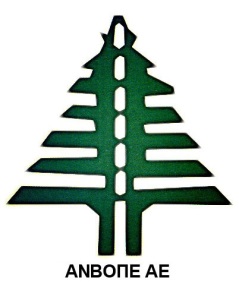 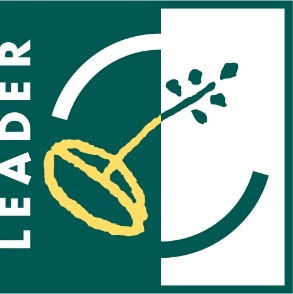 Η ΟΠΟΙΑ ΣΥΓΧΡΗΜΑΤΟΔΟΤΕΙΤΑΙ ΑΠΟ ΤΟ ΕΥΡΩΠΑΙΚΟ ΓΕΩΡΓΙΚΟ ΤΑΜΕΙΟ ΑΓΡΟΤΙΚΗΣ ΑΝΑΠΤΥΞΗΣΚαταληκτική Ημερομηνία ηλεκτρονικής υποβολής:Η ΑΝΑΠΤΥΞΙΑΚΗ ΒΟΡΕΙΟΥ ΠΕΛΟΠΟΝΝΗΣΟΥ – ΑΝΑΠΤΥΞΙΑΚΗ ΑΝΩΝΥΜΗ ΕΤΑΙΡΕΙΑ ΟΤΑ (ΑΝΒΟΠΕ ΑΕ)Έχοντας υπόψη: Το άρθρο 90 του «Κώδικα Νομοθεσίας για την Κυβέρνηση και Κυβερνητικά Όργανα» που κυρώθηκε με το άρθρο πρώτο του π.δ. 63/2005 (ΦΕΚ 98/Α/22-4-2005).Το Ν. 4314/2014 για τη διαχείριση, τον έλεγχο και εφαρμογή αναπτυξιακών παρεμβάσεων για την προγραμματική περίοδο 2014-2020» (ΦΕΚ 265/Α/23.12.2014), όπως ισχύει.Τη με αρ. πρωτ. 24944/20.09.2016 (ΦΕΚ 3066/Β΄/26.09.2016) Κοινή Υπουργική Απόφαση των Υπουργών Οικονομίας, Ανάπτυξης και Τουρισμού & Αγροτικής Ανάπτυξης και Τροφίμων «Αναδιάρθρωση των Ειδικών Υπηρεσιών του Προγράμματος Αγροτικής Ανάπτυξης 2014-2020».Τη με αρ. πρωτ. 2545/17.10.2016 (ΦΕΚ 3447/B’/2016) Κοινή Υπουργική Απόφαση των Υπουργών Εσωτερικών και Διοικητικής Ανασυγκρότησης, Οικονομίας, Ανάπτυξης & Τουρισμού, Αγροτικής Ανάπτυξης & Τροφίμων, με την οποία εκχωρούνται αρμοδιότητες της Ειδικής Υπηρεσίας Διαχείρισης του ΠΑΑ 2014-2020 Α. Στις Ειδικές Υπηρεσίες Διαχείρισης Επιχειρησιακών Προγραμμάτων Περιφερειών και Β. Στις Γενικές Διευθύνσεις Περιφερειακής Αγροτικής Οικονομίας και Κτηνιατρικής των Περιφερειών, ως Ενδιάμεσοι Φορείς Διαχείρισης Πράξεων ΠΑΑ. Τον Καν. (ΕΕ) αριθ. 1303/2013 του Ευρωπαϊκού Κοινοβουλίου και του Συμβουλίου, περί καθορισμού κοινών διατάξεων για το Ευρωπαϊκό Ταμείο Περιφερειακής Ανάπτυξης, το Ευρωπαϊκό Κοινωνικό Ταμείο, το Ταμείο Συνοχής, το Ευρωπαϊκό Γεωργικό Ταμείο Αγροτικής Ανάπτυξης και το Ευρωπαϊκό Ταμείο Θάλασσας και Αλιείας και περί καθορισμού γενικών διατάξεων για το Ευρωπαϊκό Ταμείο Περιφερειακής Ανάπτυξης, το Ευρωπαϊκό Κοινωνικό Ταμείο, το Ταμείο Συνοχής και το Ευρωπαϊκό Ταμείο Θάλασσας και Αλιείας και για την κατάργηση του κανονισμού (ΕΚ) αριθ. 1083/2006, όπως ισχύει κάθε φορά.Τον Καν. (ΕΕ) αριθ. 1305/2013 του Ευρωπαϊκού Κοινοβουλίου και του Συμβουλίου για τη στήριξη της αγροτικής ανάπτυξης από το Ευρωπαϊκό Γεωργικό Ταμείο Αγροτικής Ανάπτυξης και την κατάργηση του Κανονισμού (ΕΚ) αριθ. 1698/2005 του Συμβουλίου, όπως ισχύει κάθε φορά.Τον Καν. (ΕΕ) αριθ. 651/2014 της Επιτροπής, της 17ης Ιουνίου 2014, για την κήρυξη ορισμένων κατηγοριών ενισχύσεων ως συμβατών με την εσωτερική αγορά κατ' εφαρμογή των άρθρων 107 και 108 της Συνθήκης («Γενικός Απαλλακτικός Κανονισμός»), όπως τροποποιήθηκε και ισχύει με τον με αρ. 1084/14-06-2017 Κανονισμό της ΕΕ.Τον Καν. (ΕΕ) αριθ. 1407/2013 της Επιτροπής, της 18ης Δεκεμβρίου 2013, σχετικά με την εφαρμογή των άρθρων 107 και 108 της Συνθήκης για τη λειτουργία της Ευρωπαϊκής Ένωσης στις ενισχύσεις ήσσονος σημασίας («De Minimis»).Τον Καν. (ΕΕ) αριθ. 702/2014 της Επιτροπής της 25ης Ιουνίου 2014 για την κήρυξη ορισμένων κατηγοριών ενισχύσεων στους τομείς της γεωργίας και δασοκομίας και σε αγροτικές περιοχές συμβιβάσιμων με την εσωτερική αγορά κατ’ εφαρμογή των άρθρων 107 και 108 της Συνθήκης για τη λειτουργία της Ευρωπαϊκής Ένωσης όπως κάθε φορά.Την αρ. C (2015) 9170/11.12.2015 Απόφαση της Επιτροπής των Ευρωπαϊκών Κοινοτήτων, για την έγκριση του Προγράμματος Αγροτικής Ανάπτυξης της Ελλάδας 2014-2020. Την Ανακοίνωση της Επιτροπής σχετικά με την έννοια της κρατικής ενίσχυσης όπως αναφέρεται στο άρθρο 107 παράγραφος 1 της Συνθήκης για τη λειτουργία της Ευρωπαϊκής Ένωσης (2016/C 262/01).Τη με αρ. πρωτ. 110427/ΕΥΘΥ/1020 (ΦΕΚ 3521/01.11.2016) τροποποίηση και αντικατάσταση της με αρ. πρωτ. 81986/ΕΥΘΥ 712/31.07.2015 (ΦΕΚ 1822/Β/24.08.2015) Υπουργικής Απόφασης «Εθνικοί Κανόνες Επιλεξιμότητας δαπανών για τα προγράμματα του ΕΣΠΑ 2014-2020 – Έλεγχοι νομιμότητας δημοσίων συμβάσεων συγχρηματοδοτούμενων πράξεων ΕΣΠΑ 2014-2020 από Αρχές Διαχείρισης και Ενδιάμεσους Φορείς – Διαδικασία ενστάσεων επί των αποτελεσμάτων αξιολόγησης πράξεων». Τις από 04.04.2016 αποφάσεις - συμπεράσματα της 1ης Συνεδρίασης της Επ. Παρακολούθησης του ΠΑΑ της Ελλάδας 2014-2020, όσον αφορά τα κριτήρια επιλογής των συγχρηματοδοτούμενων πράξεων ΠΑΑ 2014-2020, όπως ισχύουν.Τη με αρ. πρωτ. 3417/22.12.2016 (ΦΕΚ 4222/Β’/28.12.2016) τροποποίηση της με αρ. πρωτ. 1065/19.04.2016 (ΦΕΚ 1273/Β΄/04.05.2016) Απόφαση του Υπουργού Αγροτικής Ανάπτυξης και Τροφίμων με θέμα «Θέσπιση διαδικασιών του Συστήματος Διαχείρισης και Ελέγχου του ΠΑΑ 2014–2020» (ΣΔΕ),Τη με αρ. πρωτ. 152950/23-10-2015 ΚΥΑ έγκρισης της Στρατηγική Μελέτη Περι-βαλλοντικών Επιπτώσεων (ΣΜΠΕ) του ΠΑΑ 2014-2020»Την υπ’ αριθ. 3206/21-12-2016 (ΦΕΚ 4111/Β) Απόφαση του Υπουργού Αγροτικής Ανάπτυξης και Τροφίμων, σχετικά με την «Έγκριση προγραμμάτων τοπικής ανάπτυξης στο πλαίσιο της Πρόσκλησης υποβολής προτάσεων για την επιλογή Στρατηγικών Τοπικής Ανάπτυξης του ΠΑΑ 2014-2020 και του ΕΠΑΛΘ 2014-2020 και κατανομή πιστώσεων Δημόσιας Δαπάνης».Την υπ’ αριθ. 2635/20-9-2017/ΦΕΚ 3313/17 Κοινή Απόφαση του Υπουργού Αγροτικής Ανάπτυξης & Τροφίμων και Αναπληρωτή Υπουργό Οικονομίας & Ανάπτυξης «Περί πλαισίου λειτουργίας του Υπομέτρου 19.2 «Στήριξη υλοποίησης δράσεων των στρατηγικών Τοπικής Ανάπτυξης με Πρωτοβουλία Τοπικών Κοινοτήτων (CLLD/LEADER)» του Προγράμματος «Αγροτική Ανάπτυξη της Ελλάδας περιόδου 2014-2020», όπως τροποποιήθηκε και ισχύει κάθε φορά.Τη με αρ. πρωτ. 13215/30-11-2017 (ΦΕΚ 4285/Β΄/8-12-2017) Απόφαση του Υπουργού Αγροτικής Ανάπτυξης και Τροφίμων «Πλαίσιο υλοποίησης Υπομέτρου 19.2, του Μέτρου 19, Τοπική Ανάπτυξη με Πρωτοβουλία Τοπικών Κοινοτήτων, (ΤΑΠΤοΚ) του Προγράμματος Αγροτικής Ανάπτυξης 2014-2020, για παρεμβάσεις Δημοσίου χαρακτήρα και λοιπές διατάξεις εφαρμογής των Τοπικών Προγραμμάτων».Το με αρ. πρωτ. 140022/ΕΥΚΕ 6930/19-12-2017 έγγραφο της ΕΥΚΕ, με το οποίο δόθηκε η έγκριση του σχεδίου της πρόσκλησης Την με υπ. αριθμ. 2/2018 απόφαση της ΕΔΠ LEADER, με την οποία εγκρίνεται η παρούσα πρόσκληση της Ομάδας Τοπικής Δράσης (ΟΤΔ): «Αναπτυξιακή Βορείου Πελοποννήσου – Αναπτυξιακή Ανώνυμη Εταιρεία ΟΤΑ», προς τους δυνητικούς δικαιούχους για την υποβολή αιτήσεων στήριξης, υπό την προϋπόθεση ενσωμάτωσης σε αυτήν τυχόν παρατηρήσεων της ΕΥΔ ΕΠ Περιφέρειας Πελοποννήσου.Το με αρ. πρωτ. ……… έγγραφο της Ειδικής Υπηρεσίας Διαχείρισης (ΕΥΔ) του Επιχειρησιακού Προγράμματος (ΕΠ) της Περιφέρειας Πελοποννήσου με το οποίο δόθηκε η σύμφωνη γνώμη επί του σχεδίου πρόσκλησης της Ομάδας Τοπικής Δράσης (ΟΤΔ) προς τους δυνητικούς δικαιούχους για την υποβολή αιτήσεων στήριξης. Κ Α Λ Ε ΙΤους φορείς που εμπίπτουν στις παρακάτω κατηγορίες δυνητικών Δικαιούχων: ΟΤΑ Α & Β βαθμού και φορείς τουςIδιωτικοί φορείς με καταστατικό σκοπό την υλοποίηση αντίστοιχων έργωνΙδιοκτήτες κτηνοτροφικών εκμεταλλεύσεων, που αιτούνται μετεγκατάστασηΕπιπλέον για τους δικαιούχους ισχύουν τα εξής:δύναται να είναι υφιστάμενες, είτε υπό ίδρυση επιχειρήσεις. Ειδικά για τα υπό ίδρυση Νομικά Πρόσωπα απαιτείται σχέδιο καταστατικού συνημμένο στην αίτηση στήριξης και σε κάθε περίπτωση απόκτηση ΑΦΜ πριν την ένταξη της πράξης.δικαιούχος δύναται να είναι το νομικό πρόσωπο που έχει συστήσει την ΟΤΔ ή μέλος που την απαρτίζει συμπεριλαμβανομένων και των μελών της ΕΔΠ καθώς επίσης και μέλη του ΔΣ του εν λόγω νομικού προσώπου, σε επίπεδο φορέων.Δικαιούχοι δεν μπορεί να είναι: εξωχώριες / υπεράκτιες εταιρείες.φυσικά πρόσωπα (εξαιρείται η περίπτωση της Υποδράσης 19.2.4.6: Στήριξη για επενδύσεις που στοχεύουν στη μετεγκατάσταση κτιρίων γεωργικών εκμεταλλεύ-σεων).Για την υποβολή προτάσεων έργων (πράξεων), προκειμένου να ενταχθούν και χρηματοδοτηθούν στο πλαίσιο του Μέτρου 19, Υπομέτρου 19.2 του ΠΑΑ 2014-2020 (για παρεμβάσεις Δημοσίου χαρακτήρα) και για τις πιο κάτω Δράσεις, Υποδράσεις :Δράση 19.2.4 Βασικές υπηρεσίες & ανάπλαση χωριών σε αγροτικές περιοχές, η οποία περιλαμβάνει τις ακόλουθες υποδράσεις: 19.2.4.1 Στήριξη για υποδομές μικρής κλίμακας (πχ. ύδρευση, αποχέτευση, οδοποιία εντός οικισμού κ.λπ.), συμπεριλαμβανομένης της εξοικονόμησης ενέργειας σε χρησιμοποιούμενα δημόσια κτίρια.19.2.4.2 Στήριξη για τη δημιουργία, βελτίωση ή επέκταση τοπικών βασικών υπηρεσιών για τον αγροτικό πληθυσμό, καθώς και των σχετικών υποδομών (ενδεικτικά: παιδικοί σταθμοί, αγροτικά ιατρεία).19.2.4.3 Στήριξη για επενδύσεις για δημόσια χρήση σε υπηρεσίες και υποδομές αναψυχής, ανάπλασης χώρων εντός οικισμών, τουριστικές πληροφορίες και τουριστικές υποδομές μικρής κλίμακας (ενδεικτικά: σημάνσεις, δημόσιοι κοινόχρηστοι χώροι, προβολή προώθηση περιοχών, ποδηλατικές διαδρομές).19.2.4.4 Ενίσχυση πολιτιστικών εκδηλώσεων.19.2.4.5 Στήριξη για μελέτες, υπηρεσίες και επενδύσεις, που συνδέονται με τον πολιτισμό, με τη διατήρηση, αποκατάσταση και αναβάθμιση της πολιτιστικής και φυσικής κληρονομιάς των χωριών, των αγροτικών τοπίων και των τόπων με υψηλή φυσική αξία, συμπεριλαμβανομένων των σχετικών κοινωνικό-οικονομικών πτυχών, καθώς και δράσεις περιβαλλοντικής ευαισθητοποίησης (συμπεριλαμβανομένων πολιτιστικών / συνεδριακών κέντρων, μουσείων, πολιτιστικών χαρακτηριστικών της υπαίθρου – μύλοι, γεφύρια). 19.2.4.6 Στήριξη για επενδύσεις που στοχεύουν στη μετεγκατάσταση κτιρίων γεωργικών εκμεταλλεύσεων, εξαιρουμένων του εκσυγχρονισμού και της αύξησης παραγωγικής ικανότητας των εγκαταστάσεων.19.2.5.1 Βελτίωση πρόσβασης σε γεωργική γη και κτηνοτροφικές εκμεταλλεύσεις.ΠΕΡΙΕΧΟΜΕΝΟ ΠΡΟΣΚΛΗΣΗΣΣτο πλαίσιο της παρούσας πρόσκλησης δύναται να χρηματοδοτηθούν πράξεις δημοσίου χαρακτήρα που συμβάλουν με άμεσο ή έμμεσο τρόπο στην εξυπηρέτηση και στη βελτίωση της ποιότητας ζωής του τοπικού πληθυσμού και στην ανάπτυξη της τοπικής οικονομίας, για την επίτευξη των στόχων της εγκεκριμένης τοπικής στρατηγικής. Οι εν λόγω παρεμβάσεις παρέχονται δωρεάν στο ευρύ κοινό, ή η όποια χρηματική συνεισφορά από το κοινό καλύπτει μέρος μόνο του πραγματικού κόστους της δραστηριότητας, δεν μεταβάλει τον μη οικονομικό της χαρακτήρα και δεν μπορεί να θεωρηθεί ως αποζημίωση για την παρεχόμενη υπηρεσία.Αναλυτικότερα, οι δράσεις και υποδράσεις που δύναται να υλοποιηθούν, μέσω των τοπικών στρατηγικών, όσον αφορά σε δημοσίου χαρακτήρα παρεμβάσεις είναι οι ακόλουθες:Δράση 19.2.4: Βασικές υπηρεσίες & ανάπλαση χωριών σε αγροτικές περιοχές, η οποία περιλαμβάνει τις ακόλουθες υποδράσεις:19.2.4.1 Στήριξη για υποδομές μικρής κλίμακας (πχ. ύδρευση, αποχέτευση, οδοποιία εντός οικισμού κ.λπ.), συμπεριλαμβανομένης της εξοικονόμησης ενέργειας σε χρησι-μοποιούμενα δημόσια κτίρια.Η υποδράση στοχεύει στη βελτίωση των συνθηκών διαβίωσης του τοπικού πληθυσμού καθώς και στην αύξηση της ελκυστικότητας των αγροτικών οικισμών, ενισχύοντας μικρής κλίμακας τεχνικά έργα υποδομών, που σχετίζονται με τα εσωτερικά οδικά δίκτυα και τα δίκτυα ύδρευσης-αποχέτευσης αγροτικών οικισμών.  Τέτοια έργα, ενδεικτικά, είναι: Α) εσωτερική οδοποιία, Β) Δημιουργία συμπληρωματικών υποδομών για την επέκταση και βελτίωση υφιστάμενων δικτύων ύδρευσης, αποχέτευσης και διαχείρισης υδάτων (π.χ. αντλιοστάσια, συστήματα εξοικονόμησης ύδατος, συστήματα χλωρίωσης, αποχέτευση όμβριων υδάτων), μη συμπεριλαμβανομένης της αντικατάστασης των δικτύων.Η υποδράση ενισχύει ακόμα και έργα εξοικονόμησης ενέργειας σε χρησιμοποιούμενα δημόσια κτίρια των οικισμών καθώς και τη δημιουργία «πράσινων σημείων» για την απόρριψη ανακυκλώσιμων υλικών, σύμφωνα με την κείμενη νομοθεσία.Ποσοστό Επιχορήγησης : Α) για επενδύσεις που δεν παράγουν κέρδη  έως 100%                                                    Β) για επενδύσεις που παράγουν κέρδη το ποσό της επιχορήγησης δεν υπερβαίνει τη διαφορά μεταξύ των επιλέξιμων δαπανών και του κέρδους εκμετάλλευσης της επένδυσης. Το κέρδος εκμετάλλευσης αφαιρείται από τις επιλέξιμες δαπάνες εκ των προτέρων, βάσει εύλογων προβλέψεων.Στόχος της Υποδράσης είναι: Η αναβάθμιση των βασικών υπηρεσιών για τη βελτίωση των συνθηκών διαβίωσης και της ποιότητας ζωής των κατοίκων και επισκεπτών της περιοχής.Πεδίο και γεωγραφικές περιοχές εφαρμογής της Υποδράσης : Η υπο-δράση εφαρμόζεται σε όλη την περιοχή εφαρμογής του τοπικού προγράμματος.Για τις επιλέξιμες δαπάνες της υποδράσης  το συνολικό επιλέξιμο κόστος θα ανέρχεται μέχρι 600.000 € και θα καλύπτουν δαπάνες που ενδεικτικά θα αφορούν σε: Κτιριακές εγκαταστάσεις και έργα υποδομής και περιβάλλοντος χώρουΈργα οδοποιίαςΈργα ύδρευσης - αποχέτευσηςΜηχανολογικός ΕξοπλισμόςΛοιπός ΕξοπλισμόςΕξοπλισμός ΑΠΕΜελέτες για έκδοση οικοδομικής άδειας και λοιπές μελέτες για την εκτέλεση του έργου Διαμόρφωση ΧώρωνΔαπάνες για απόκτηση γηςΓια το ΦΠΑ έργων ύδρευσης, αποχέτευσης, διαχείρισης απορριμμάτων κλπ ισχύει το αριθμ. 47159/ΕΥΘΥ/25-9-2014 έγγραφο του Γενικού Γραμματέα Δημοσίων Επενδύσεων – ΕΣΠΑ με θέμα: «Οδηγίες για τη μη επιβολή ΦΠΑ σε τεχνικά έργα καθώς και λοιπά φοροτεχνικά ζητήματα σχετικά με την υλοποίηση και παράδοση έργων, στις περιπτώσεις εκτέλεσής τους από Φορέα για λογαριασμό τρίτου» (ΑΔΑ: ΩΛ0ΓΦ-0ΒΞ).Υποδράση 19.2.4.2: Στήριξη για τη δημιουργία, βελτίωση ή επέκταση τοπικών βασικών υπηρεσιών για τον αγροτικό πληθυσμό, καθώς και των σχετικών υποδομών (ενδεικτικά: παιδικοί σταθμοί, αγροτικά ιατρεία)Η υποδράση αφορά την υποστήριξη του τοπικού πληθυσμού, καθιστώντας ελκυστικότερη την περιοχή ως τόπο διαμονής και βοηθώντας στην κοινωνική συνοχή. Σκοπός είναι η δημιουργία κατάλληλων προϋποθέσεων (υποδομές, εξοπλισμός, εφαρμογές) για την παροχή βασικών υπηρεσιών και αγαθών προς τον πληθυσμό της υπαίθρου (όπως κοινωνική υποστήριξη, αναψυχή, επιμόρφωση, ευαισθητοποίηση, πολιτισμός, άθληση), ιδιαίτερα σε νέους, παιδιά, ηλικιωμένους, ευπαθείς κοινωνικές ομάδες, περιθωριοποιημένες κοινότητες, με έμφαση στην εναλλακτική παροχή των σχετικών υπηρεσιών (π.χ. εθελοντισμός, κοινωνική καινοτομία κλπ). Οι σχετικές παρεμβάσεις μπορούν να αφορούν τα εξής:Δημιουργία πολύ-λειτουργικών χώρων ή βελτίωση, αποκατάσταση και επέκταση δημόσιων κτηρίων και τοπικών/κοινοτικών καταστημάτων για κοινωφελή χρήση, για δράσεις κοινωνικής αλληλεγγύης, επιμόρφωσης, ευαισθητοποίησης, ενημέρωσης και αναψυχής (παιδικοί σταθμοί, αγροτικά ιατρεία, δημιουργική απασχόληση και φροντίδα ηλικιωμένων – παιδιών – ΑΜΕΑ, στέγαση δημοτικών /κοινωνικών ιατρείων-φαρμακείων-παντοπωλείων, συμβουλευτική υποστήριξης σε γυναίκες – άνεργους, υποστήριξη εθελοντισμού, περιβαλλοντικές δραστηριότητες) ή/και για δραστηριότητες διενέργειας εκδηλώσεων, άθλησης και εκπαίδευσης (συλλογές, βιβλιοθήκες κλπ) ή/και στέγαση υπηρεσιών εξυπηρέτησης των πολιτών (ΚΕΠ,  πρόσβαση σε ΤΠΕ κλπ), Κέντρο Νέων, ή/και τοπικών υπηρεσιών με σκοπό την επίδειξη και ανάδειξη τοπικών προϊόντων.Δημιουργία, επέκταση ή βελτίωση / αναβάθμιση αθλητικών και άλλων υποδομών,  που προσφέρουν υπηρεσίες αναψυχής, καθιστώντας την περιοχή ελκυστικότερη τόσο ως τόπο διαμονής, όσο και ως τόπο επίσκεψης.  Ως τέτοιες υποδομές αναφέρονται, ενδεικτικά, αθλητικά κέντρα, κολυμβητήρια, γήπεδα ποδοσφαίρου, καλαθοσφαίρισης, πετοσφαίρισης, beach volley κλπ. Ποσοστό Επιχορήγησης : Α) για επενδύσεις που δεν παράγουν κέρδη  έως 100%                                                    Β) για επενδύσεις που παράγουν κέρδη το ποσό της επιχορήγησης δεν υπερβαίνει τη διαφορά μεταξύ των επιλέξιμων δαπανών και του κέρδους εκμετάλλευσης της επένδυσης. Το κέρδος εκμετάλλευσης αφαιρείται από τις επιλέξιμες δαπάνες εκ των προτέρων, βάσει εύλογων προβλέψεων. Εναλλακτικά, στις περιπτώσεις εφαρμογής των άρθρων 53 και 55 (όπως στην προκειμένη υποδράση) του Καν. 651/2014, το μέγιστο ποσοστό ενίσχυσης δύναται να καθοριστεί στο 80% των επιλέξιμων δαπανών, χωρίς την διεξαγωγή / σύνταξη χρηματοοικονομικής ανάλυσης.Στόχος της Υποδράσης είναι: Η αναβάθμιση των βασικών υπηρεσιών για τη βελτίωση των συνθηκών διαβίωσης και της ποιότητας ζωής των κατοίκων και επισκεπτών της περιοχής.Πεδίο και γεωγραφικές περιοχές εφαρμογής της Υποδράσης : Η υπο-δράση εφαρμόζεται σε όλη την περιοχή εφαρμογής του τοπικού προγράμματος.Για τις επιλέξιμες δαπάνες της υποδράσης  το συνολικό επιλέξιμο κόστος θα ανέρχεται μέχρι 600.000 € και θα καλύπτουν δαπάνες που ενδεικτικά θα αφορούν σε: Κτιριακές εγκαταστάσεις και έργα υποδομής και περιβάλλοντος χώρουΜηχανολογικός ΕξοπλισμόςΛοιπός ΕξοπλισμόςΕξοπλισμός ΑΠΕΜελέτες για έκδοση οικοδομικής άδειας και λοιπές μελέτες για την εκτέλεση του έργου Μελέτες -  έρευνεςΜελέτες εφαρμογής και πιστοποίησης συστημάτων και σημάτων ποιότητας Αξιοποίηση διαδικτύουΔιαμόρφωση ΧώρωνΔαπάνες για απόκτηση γηςΑγορά μεταφορικών μέσων για την εξυπηρέτηση ευπαθών ομάδωνΥποδράση 19.2.4.3: Στήριξη για επενδύσεις για δημόσια χρήση σε υπηρεσίες και υποδομές αναψυχής, ανάπλασης χώρων εντός οικισμών, τουριστικές πληροφορίες και τουριστικές υποδομές μικρής κλίμακας (ενδεικτικά: σημάνσεις, δημόσιοι κοινόχρηστοι χώροι, προβολή προώθηση περιοχών, ποδηλατικές διαδρομές).Η υπο-δράση ενισχύει παρεμβάσεις για την ήπια και βιώσιμη ανάπτυξη της περιοχής στους τομείς του τουρισμού και της αναψυχής, προς όφελος τόσο των κατοίκων τους όσο και των επισκεπτών της. Συμβάλλει στην βελτίωση της εικόνας της περιοχής, και στη διασύνδεση διαφορετικών τομέων (αστικό περιβάλλον, τουρισμό, άθληση) και δρα συμπληρωματικά με αντίστοιχες ιδιωτικές επενδύσεις. Στη δράση αυτή  εντάσσονται δημόσιου χαρακτήρα παρεμβάσεις, ως εξής (ενδεικτικά):Αναπλάσεις χώρων εντός οικισμών (αναβάθμιση δημόσιων - κοινόχρηστων χώρων των οικισμών, διαμόρφωση υπαίθριων χώρων, δενδροφυτεύσεις, πλακοστρώσεις, πεζοδρομήσεις, δημόσιος φωτισμός και σήμανση, παιδικές χαρές κλπ)Δημιουργία, βελτίωση και εκσυγχρονισμός τοπικών κέντρων τουριστικής πληροφόρησης (π.χ. γραφεία, κέντρα ενημέρωσης και καθοδήγησης επισκεπτών) •  Σήμανση τοπικών αξιοθέατων, μνημείων και άλλων σημείων τουριστικού      ενδιαφέροντος •  Δημιουργία ποδηλατικών ή άλλων διαδρομών (ποδηλατοδρόμων κλπ.) και μονο-      πατιών σε περιοχές της υπαίθρου •  Δημιουργία, βελτίωση και εκσυγχρονισμός υποδομών για επισκέπτες / τουρίστες (π.χ. καταφύγια, παρατηρητήρια, θέσεις θέας) σε περιοχές της υπαίθρου συμπεριλαμ-βανομένου συναφούς εξοπλισμού (π.χ. εξυπηρέτηση – ασφάλεια - προσβασιμότητα επισκεπτών, πυρόσβεση, αντιμετώπιση έκτακτων αναγκών) Στο πλαίσιο των ανωτέρω παρεμβάσεων και όχι αυτοτελώς, μπορούν να ενισχυθούν και άυλες ενέργειες  όπως προβολή και προώθηση συγκριτικών πλεονεκτημάτων των περιοχών (π.χ. δημιουργία ΤΠΕ εφαρμογών και ιστοσελίδων e-τουρισμού, παραγωγή πληροφοριακού και τουριστικού υλικού, καταχωρήσεις, ημερίδες – εκδηλώσεις, συμμετοχή σε εκθέσεις κλπ).Ποσοστό ΕπιχορήγησηςΑ) για επενδύσεις που δεν παράγουν κέρδη  έως 100%  Β) για επενδύσεις που παράγουν κέρδη το ποσό της επιχορήγησης δεν υπερβαίνει τη διαφορά μεταξύ των επιλέξιμων δαπανών και του κέρδους εκμετάλλευσης της επένδυσης. Το κέρδος εκμετάλλευσης αφαιρείται από τις επιλέξιμες δαπάνες εκ των προτέρων, βάσει εύλογων προβλέψεων.  Στόχος της Υποδράσης είναι : Η συμβολή στη διαφοροποίηση του υφιστάμενου τουριστικού προϊόντος, μέσα από την έξυπνη και συνεργατική αξιοποίηση των τοπικών συγκριτικών πλεονεκτημάτων (περιβαλλοντικών, πολιτισμικών, κοινωνικών), και στην ποιότητα των παρεχόμενων υπηρεσιών και αγαθώνΠεδίο και γεωγραφικές περιοχές εφαρμογής της Υποδράσης : Η υπο-δράση εφαρμόζεται σε όλη την περιοχή εφαρμογής του τοπικού προγράμματος.Για τις επιλέξιμες δαπάνες της υποδράσης το συνολικό επιλέξιμο κόστος θα ανέρχεται μέχρι 600.000 € και θα καλύπτουν δαπάνες που ενδεικτικά θα αφορούν σε: Κτιριακές εγκαταστάσεις και έργα υποδομής και περιβάλλοντος χώρουΜηχανολογικός ΕξοπλισμόςΛοιπός ΕξοπλισμόςΕξοπλισμός ΑΠΕΜελέτες για έκδοση οικοδομικής άδειας και λοιπές μελέτες που σχετίζονται με εκτέλεση του έργου Μελέτες – έρευνεςΜελέτες εφαρμογής και πιστοποίησης συστημάτων και σημάτων ποιότητας Ανάπτυξη λογισμικούΔιαμόρφωση ΧώρωνΣτο πλαίσιο της υποδράσης δεν είναι επιλέξιμη η διοργάνωση και η συμμετοχή σε εκθέσεις, η διοργάνωση, η συμμετοχή με τουριστικούς operators, και η εκτύπωση ενημε-ρωτικού υλικού.Υποδράση 19.2.4.4: Ενίσχυση πολιτιστικών εκδηλώσεων.Η υπο-δράση στοχεύει στην ανάδειξη της τοπικής πολιτιστικής ταυτότητας  μέσω της στήριξης τοπικών πολιτιστικών δραστηριοτήτων και εκδηλώσεων, ώστε η περιοχή να καταστεί ελκυστικότερη, τόσο ως τόπο διαμονής, όσο και ως τόπο επίσκεψης. Προβλέπει δε  την ενίσχυση πραγματοποίησης πολιτιστικών και συναφών δράσεων και εκδηλώσεων, που σχετίζονται, ενδεικτικά, με την τοπική παράδοση, τα τοπικά προϊόντα, τους τοπικούς φυσικούς και πολιτιστικούς πόρους (πολιτιστική, αγροτική και λαογραφική κληρονομιά της περιοχής).Ενδεικτικά αναφέρονται:Α) καλλιτεχνικές ή πολιτιστικές εκδηλώσεις και παραστάσεις, φεστιβάλ, εκθέσεις και άλλες παρόμοιες πολιτιστικές δραστηριότητεςΒ) πολιτιστικές και καλλιτεχνικές εκπαιδευτικές δραστηριότητες, καθώς και ενέργειες προώθηση της κατανόησης της σημασίας που έχει η προστασία της πολυμορφίας της πολιτιστικής έκφρασης, μέσω προγραμμάτων εκπαίδευσης και αυξημένης ευαισθητοποίησης του κοινού, μεταξύ άλλων με τη χρήση των νέων τεχνολογιών.Γ) Αθλητικές διοργανώσεις (αθλητικές συναντήσεις, τοπικές αθλητικές εκδηλώσεις κλπ).Ποσοστό Επιχορήγησης : Α) για επενδύσεις που δεν παράγουν κέρδη  έως 100%                                                    Β) για επενδύσεις που παράγουν κέρδη το ποσό της επιχορήγησης δεν υπερβαίνει τη διαφορά μεταξύ των επιλέξιμων δαπανών και του κέρδους εκμετάλλευσης της επένδυσης. Το κέρδος εκμετάλλευσης αφαιρείται από τις επιλέξιμες δαπάνες εκ των προτέρων, βάσει εύλογων προβλέψεων. Εναλλακτικά, στις περιπτώσεις εφαρμογής των άρθρων 53 και 55 (όπως στην προκειμένη υποδράση) του Καν. 651/2014, το μέγιστο ποσοστό ενίσχυσης δύναται να καθοριστεί στο 80% των επιλέξιμων δαπανών, χωρίς την διεξαγωγή / σύνταξη χρηματοοικονομικής ανάλυσης.Στόχος της Υποδράσης είναι : Η υποστήριξη των πολιτιστικών φορέων για τη διοργάνωση εκδηλώσεων και η δημιουργία, ανάδειξη, βελτίωση και αξιοποίηση του πολιτιστικού πλούτου και των υποδομών, σε όφελος της ποιότητας ζωής των κατοίκων.Πεδίο και γεωγραφικές περιοχές εφαρμογής της Υποδράσης : Η υπο-δράση εφαρμόζεται σε όλη την περιοχή εφαρμογής του τοπικού προγράμματος.Για τις επιλέξιμες δαπάνες της υποδράσης το συνολικό επιλέξιμο κόστος θα ανέρχεται μέχρι 50.000 € (καθώς αφορά ενέργειες άυλου χαρακτήρα) και θα καλύπτουν δαπάνες που ενδεικτικά θα αφορούν σε: Σχεδιασμός και παραγωγή πληροφοριακού και διαφημιστικού υλικού Διαφημιστικές καταχωρήσειςΑξιοποίηση διαδικτύουΔιεξαγωγή ημερίδων εκδηλώσεων ενημέρωσης και προβολής Μίσθωση χώρων και εξοπλισμούΔιαμόρφωση χώρωνΣυμμετοχή άμεσα εμπλεκόμενων φορέων -προσώπων σε εκδηλώσειςΔιοργάνωση πολιτιστικών δρώμενωνΥποδράση 19.2.4.5: Στήριξη για μελέτες, υπηρεσίες και επενδύσεις, που συνδέονται με τον πολιτισμό, με τη διατήρηση, αποκατάσταση και αναβάθμιση της πολιτιστικής και φυσικής κληρονομιάς των χωριών, των αγροτικών τοπίων και των τόπων με υψηλή φυσική αξία, συμπεριλαμβανομένων των σχετικών κοινωνικό-οικονομικών πτυχών, καθώς και δράσεις περιβαλλοντικής ευαισθητοποίησης (συμπεριλαμ-βανομένων πολιτιστικών/ συνεδριακών κέντρων, μουσείων, πολιτιστικών χαρακτη-ριστικών της υπαίθρου – μύλοι, γεφύρια). Η υποδράση στοχεύει αφ΄ενός  μεν στην  προστασία των τοπίων, οικοσυστημάτων και λοιπών φυσικών πόρων της υπαίθρου με σημαίνουσα αξία (π.χ. αισθητική, περιβαλλοντική, βιοποικιλότητα), καθώς και των «άυλων» και «υλικών» στοιχείων της υπαίθρου που έχουν ιδιαίτερη πολιτιστική αξία, αφ΄ετέρου δε στη δημιουργία κατάλληλων προϋποθέσεων (υποδομές, εξοπλισμός, εφαρμογές) για την παροχή υπηρεσιών πολιτισμού στον τοπικό πληθυσμό και τους επισκέπτες που θα αναδεικνύουν την  τοπική πολιτιστική ταυτότητα και θα καθιστούν την περιοχή ελκυστικότερη ως τόπο διαμονής, που δίνει στους κατοίκους του ευκαιρίες βελτίωσης της ποιότητας ζωής τους.Οι σχετικές παρεμβάσεις μπορούν να αφορούν τα εξής:Έργα αποκατάστασης και διατήρησης της φυσικής και αισθητικής αξίας περιοχών και τοπίων, (π.χ. φυτοτεχνικές εργασίες, δενδροφυτεύσεις με ενδημικά είδη, μικρής κλίμακας τεχνικά έργα για την προστασία του εδάφους, καθαρισμός – προστασία υδάτινων απορροών, αποκατάσταση υποβαθμισμένων τοπίων και χώρων της υπαίθρου όπως χώροι απόρριψης απορριμμάτων) Έργα αποκατάστασης και ανάδειξης κτισμάτων της αρχιτεκτονικής, πολιτιστικής και αγροτικής κληρονομιάς με ιδιαίτερη, αισθητική και ιστορική αξία όπως: από-καταστάσεις παραδοσιακών ή διατηρητέων κτιρίων και άλλων κτισμάτων (π.χ. βρύσες, γεφύρια), συμπεριλαμβανομένων και αυτών όπου υπήρχε αγροτική παραγωγική δραστηριότητα αλλά σήμερα έχουν μόνο επιδεικτικό χαρακτήρα (π.χ. ελαιοτριβεία, πατητήρια, μύλοι κ.ά.). Παρεμβάσεις βελτίωσης της οικολογικής και κοινωνικής αξίας των περιοχών (π.χ. μονοπάτια – διαδρομές περιήγησης, θέσεις θέας, σήμανση περιοχών, καταφύγια, έργα υποδομής για τη βελτίωση της άγριας πανίδας και χλωρίδας, κέντρα περίθαλψης άγριων ζώων, δημιουργία κέντρων επισκεπτών και ενημέρωσης σε προστατευόμενες περιοχές και συναφής εξοπλισμός (π.χ. ασφάλεια επισκεπτών, πυρόσβεση).  Δημιουργία, επέκταση και εξοπλισμός υποδομών πολιτισμού και συναφών δραστη-ριοτήτων (π.χ. πολιτιστικά / καλλιτεχνικά κέντρα ή χώροι, μουσεία, αρχεία,  ωδεία, θέατρα, βιβλιοθήκες, κέντρα νέων, ενίσχυση πολιτιστικών συλλόγων μέσω της προμήθειας μουσικών οργάνων, παραδοσιακών φορεσιών, αγοράς στολών, προμή-θειας σκηνικών,  κ.ά.).Παρεμβάσεις βελτίωσης της πρόσβασης του κοινού στα πολιτιστικά ιδρύματα ή τους χώρους πολιτιστικής κληρονομιάς και στις σχετικές δραστηριότητες, συμπερι-λαμβανομένων της ψηφιοποίησης και της χρήσης νέων τεχνολογιών, καθώς και της βελτίωσης της προσπελασιμότητας  για τα άτομα με ειδικές ανάγκες (ιδίως, ράμπες και ανελκυστήρες για τα άτομα με αναπηρία, ενδείξεις σε γραφή Braille και διαδραστικές εκθέσεις σε μουσεία κ.ά).Στο πλαίσιο των ανωτέρω παρεμβάσεων και όχι αυτοτελώς, μπορούν να ενισχυθούν και άυλες ενέργειες ανάδειξης και διατήρησης της φυσικής / πολιτιστικής κληρονομιάς και αγροτικής παράδοσης της περιοχής όπως:- Ενέργειες περιβαλλοντικής ευαισθητοποίησης (εκπόνηση και υλοποίηση προγραμμάτων και δράσεων ενημέρωσης - δημοσιότητας, ψηφιακές εφαρμογές, δικτύωση φορέων)- Ενέργειες ανάδειξης, ενημέρωσης, ευαισθητοποίησης για την πολιτιστική, αγροτική και λαογραφική κληρονομιά και την τοπική αγροτική οικονομία (π.χ. μελέτες καταγραφής εθίμων, σχετικές ηλεκτρονικές εφαρμογές, δημιουργία εκθετηρίων – συλλογών, δημιουργία πολιτιστικών διαδρομών, προβολή και ανάδειξη τοπικών παραδόσεων και προϊόντων, παραδοσιακών επαγγελμάτων και καλλιεργειών κ.ά).Ποσοστό Επιχορήγησης : Α) για επενδύσεις που δεν παράγουν κέρδη  έως 100%                                                    Β) για επενδύσεις που παράγουν κέρδη το ποσό της επιχορήγησης δεν υπερβαίνει τη διαφορά μεταξύ των επιλέξιμων δαπανών και του κέρδους εκμετάλλευσης της επένδυσης. Το κέρδος εκμετάλλευσης αφαιρείται από τις επιλέξιμες δαπάνες εκ των προτέρων, βάσει εύλογων προβλέψεων. Εναλλακτικά, στις περιπτώσεις εφαρμογής των άρθρων 53 και 55 (όπως στην προκειμένη υποδράση) του Καν. 651/2014, το μέγιστο ποσοστό ενίσχυσης δύναται να καθοριστεί στο 80% των επιλέξιμων δαπανών, χωρίς την διεξαγωγή / σύνταξη χρηματοοικονομικής ανάλυσης.Στόχος της Υποδράσης είναι : Η δημιουργία, ανάδειξη, βελτίωση και αξιοποίηση του πολιτιστικού πλούτου και υποδομών.Πεδίο και γεωγραφικές περιοχές εφαρμογής της Υποδράσης : Η υπο-δράση εφαρμόζεται σε όλη την περιοχή εφαρμογής του τοπικού προγράμματος.Για τις επιλέξιμες δαπάνες της υποδράσης το συνολικό επιλέξιμο κόστος θα ανέρχεται μέχρι 600.000 €, ή μέχρι 50.000 € (όταν αφορά την υλοποίηση ενεργειών άυλου χαρακτήρα) και θα καλύπτουν δαπάνες που ενδεικτικά θα αφορούν σε: Κτιριακές εγκαταστάσεις και έργα υποδομής και περιβάλλοντος χώρουΜηχανολογικός ΕξοπλισμόςΛοιπός ΕξοπλισμόςΕξοπλισμός ΑΠΕΜελέτες - έρευνεςΜελέτες εφαρμογής και πιστοποίησης συστημάτων και σημάτων ποιότητας Ανάπτυξη λογισμικούΔιαμόρφωση ΧώρωνΜελέτες έρευνας αγοράς, μάρκετινγκ προώθησης προϊόντων Μελέτες για έκδοση οικοδομικής άδειας και λοιπές μελέτες για την εκτέλεση του έργου Προβολή προώθησηΣχεδιασμός και παραγωγή πληροφοριακού και διαφημιστικού υλικού Δημιουργία ντοκιμαντέρΜίσθωση χώρων και εξοπλισμούΕξοπλισμός και οπτικοακουστικά μέσαΠαραγωγή-αγορά εκθεσιακού υλικούΈρευνα / καταγραφή πολιτιστικών, λαογραφικών και ιστορικών στοιχείων Κατασκευή – αγορά παραδοσιακών φορεσιώνΚατασκευή – αγορά παραδοσιακών μουσικών οργάνων Υποδράση 19.2.4.6:  Στήριξη για επενδύσεις που στοχεύουν στη μετεγκατάσταση κτιρίων γεωργικών εκμεταλλεύσεων, εξαιρουμένων του εκσυγχρονισμού και της αύξησης παραγωγικής ικανότητας των εγκαταστάσεων.Η υποδράση έχει στόχο τη βελτίωση της ποιότητας ζωής και την αύξηση των περιβαλλοντικών επιδόσεων των οικισμών και ενισχύει την μετεγκατάσταση οχλούντων ποιμνιοστασίων που βρίσκονται μέσα ή κοντά σε αγροτικούς οικισμούς, με την κατεδάφιση και απομάκρυνση υφιστάμενων εγκαταστάσεων και την εκ νέου ανέγερση αντίστοιχων νέων εγκαταστάσεων σε εκτός οικισμών επιτρεπτές θέσεις. Είναι δυνατή και η μη κατεδάφιση των υφισταμένων κτιρίων, εφ΄ όσον αυτά αποκτήσουν νέα, μη οχλούσα, χρήση, με τις νόμιμες διαδικασίες.  Η υποδράση δεν ενισχύει εκσυγχρονισμό και αύξηση  της παραγωγικής ικανότητας των κτηνοτροφικών μονάδων που μετεγκαθίστανται, διότι τούτο αποτελεί αντικείμενο του Μέτρου των Σχεδίων Βελτίωσης του ΠΑΑ (δεν θεωρείται εκσυγχρονισμός η απλή αντικατάσταση υφιστάμενου κτηρίου ή εγκαταστάσεων από νέο σύγχρονο κτήριο ή εγκαταστάσεις, όταν δεν επέρχεται ουσιαστική αλλαγή στην παραγωγή ή τη σχετική τεχνολογία).Δικαιούχοι της πράξης είναι οι ιδιοκτήτες των εκμεταλλεύσεων.Στόχος της Υποδράσης είναι : Βελτίωση των συνθηκών διαβίωσης και ποιότητας ζωής του τοπικού πληθυσμού Πεδίο και γεωγραφικές περιοχές εφαρμογής της Υποδράσης : Η υπο-δράση εφαρμόζεται σε όλη την περιοχή εφαρμογής του τοπικού προγράμματος.Για τις επιλέξιμες δαπάνες της υποδράσης το συνολικό επιλέξιμο κόστος θα ανέρχεται μέχρι 600.000 €,  και θα καλύπτουν δαπάνες κατεδάφισης, μελετών έκδοσης άδειας δόμησης και κατασκευής νέων κτιρίων. Όταν η μετεγκατάσταση κτηρίων γεωργικής εκμετάλλευσης συνίσταται στην κατεδάφιση, την απομάκρυνση και την εκ νέου ανέγερση υφιστάμενων εγκαταστάσεων, η ένταση της ενίσχυσης μπορεί να ανέλθει έως και σε 100 % των πραγματικών δαπανών για τέτοιες δραστηριότητες.‘Οταν η μετεγκατάσταση αφορά δραστηριότητες κοντά σε αγροτικούς οικισμούς, με σκοπό τη βελτίωση της ποιότητας ζωής ή την αύξηση των περιβαλλοντικών επιδόσεων του αγροτικού οικισμού, καθώς και υποδομές μικρής κλίμακας, η ένταση της ενίσχυσης μπορεί να ανέλθει έως και σε 100 % των επιλέξιμων δαπανών.19.2.5.1 Βελτίωση πρόσβασης σε γεωργική γη και κτηνοτροφικές εκμεταλλεύσεις.Η υποδράση αφορά στην βελτίωση της σύνδεσης των κτηνοτροφικών και γεωργικών εκμεταλλεύσεων με τις μεταποιητικές μονάδες της περιοχής, καθ’ όλη τη διάρκεια του χρόνου, για την ταχύτερη και ασφαλέστερη μεταφορά των ευπαθών προϊόντων καθώς και τη μείωση του κόστους μεταφοράς τους και με τελικό σκοπό την βελτίωση της ανταγωνιστικότητας. Βασική προϋπόθεση για την υλοποίηση μίας πράξης εντός της υποδράσης είναι η ύπαρξη και εξυπηρέτηση μεταποιητικών μονάδων (τουλάχιστον μίας) που δραστηριοποιούνται στην περιοχή εφαρμογής του ΤΠ, παράλληλα με την εξυπηρέτηση του συνόλου των κατοίκων της ευρύτερης περιοχής. Η υποδράση ενισχύει ενδεικτικά την κατασκευή έργων οδοποιίας (όπως ασφαλ-τοστρωμένοι ή τσιμεντοστρωμένοι αγροτικοί δρόμοι, με τις προδιαγραφές που ορίζει η κείμενη νομοθεσία) που εξυπηρετούν την ευχερέστερη πρόσβαση γεωργών ή κτηνοτρόφων στις γεωργικές εκμεταλλεύσεις τους, προκειμένου να βελτιωθεί  η ζωτικό-τητα και η δυνατότητα βιοπορισμού στην ύπαιθρο. Δεν περιλαμβάνονται δαπάνες απλής συντήρησης  και η στήριξη δεν αφορά δρόμους που εξυπηρετούν τη γενική κυκλοφορία και αποτελούν μέρος του ευρύτερου οδικού δικτύου.Ποσοστό Επιχορήγησης :   100% Στόχος της Υποδράσης είναι : Βελτίωση των συνθηκών διαβίωσης και ποιότητας ζωής του τοπικού πληθυσμού Πεδίο και γεωγραφικές περιοχές εφαρμογής της Υποδράσης : Η υπο-δράση εφαρμόζεται σε όλη την περιοχή εφαρμογής του τοπικού προγράμματος.Για τις επιλέξιμες δαπάνες της υποδράσης το συνολικό επιλέξιμο κόστος θα ανέρχεται μέχρι 600.000 €.ΑΝΤΙΚΕΙΜΕΝΟ ΠΡΟΣΚΛΗΣΗΣ Οι προτάσεις που θα υποβληθούν θα πρέπει να εμπίπτουν στις ακόλουθες περιοχές εστίασης του ΠΑΑ 2014-2020: Πίνακας 1.1 (Πρωτογενείς Επιπτώσεις)              2.2 Οι προτάσεις που θα υποβληθούν σε κάθε προκηρυσσόμενη δράση, θα πρέπει να συνεισφέρουν στην εκπλήρωση των παρακάτω δεικτών: Πίνακας 1: Δείκτες εκροών Ο Δείκτης εκροών Ο3,  αναλύεται σε Διαστάσεις Δεικτών σύμφωνα με τον παρακάτω πίνακα:*O υποψήφιος δικαιούχος απαντά στα ανωτέρω, κατά την καταχώρηση της αίτησης στήριξης στο ΟΠΣΑΑ, επιλέγοντας ένα από τα δεδομένα Διάστασης Δείκτη.Πίνακας 2: Λοιποί Δείκτες εκροών 3.     ΟΙΚΟΝΟΜΙΚΑ ΣΤΟΙΧΕΙΑ ΠΡΟΣΚΛΗΣΗΣ Η συγχρηματοδοτούμενη δημόσια δαπάνη που διατίθεται για την ένταξη πράξεων ανέρχεται ενδεικτικά σε 2.500.000 € με την παρούσα πρόσκληση και κατανέμεται κατά υποδράση  ως ακολούθως:Πίνακας 1Η ΟΤΔ (με σύμφωνη γνώμη της ΕΥΕ ΠΑΑ 2014-2020) δύναται να επικαιροποιήσει το συνολικό ύψος της συγχρηματοδοτούμενης δημόσιας δαπάνης της παρούσας πρόσκλησης ή/και την κατανομή της ανά δράση και θεματική κατεύθυνση ή και να προβεί σε αιτιολογημένη ανάκληση ισχύος της πρόσκλησης, ενημερώνοντας σε κάθε περίπτωση τους δυνητικούς δικαιούχους μέσω της οικείας ιστοσελίδας (ιστοσελίδας του ΠΑΑ www.agrotikianaptixi.gr ή/και της ΟΤΔ www.anvope.gr).Έργα που δεν ενέχουν στοιχεία κρατικής ενίσχυσης θα εξεταστούν σύμφωνα με τα οριζόμενα στην Ανακοίνωση της Επιτροπής σχετικά με την έννοια της κρατικής ενίσχυσης όπως αναφέρεται στο άρθρο 107 παράγραφος 1 της Συνθήκης για τη λειτουργία της Ευρωπαϊκής Ένωσης (2016/C 262/01). Στις περιπτώσεις αυτές, προκειμένου το σύνολο της δημόσιας χρηματοδότησης της προτεινόμενης πράξης να μην εμπίπτει στους κανόνες περί κρατικών ενισχύσεων, πρέπει να διασφαλιστεί ότι η χρηματοδότηση που παρέχεται για την κατασκευή των σχετικών υποδομών δεν μπορεί να χρησιμοποιηθεί για επιδότηση ή για έμμεση επιδότηση άλλων οικονομικών δραστηριοτήτων, συμπεριλαμβανομένης της λειτουργίας των υποδομών.3.4   Στο πλαίσιο του Τοπικού Προγράμματος είναι δυνατή η υλοποίηση έργων δημοσίου χαρακτήρα των οποίων η δημόσια δαπάνη δεν μπορεί να υπερβαίνει το 40% της δημόσιας δαπάνης της στρατηγικής τοπικής ανάπτυξης (υπομέτρο 19.2).    ΕΠΙΛΕΞΙΜΟΤΗΤΑΟι επιλέξιμες δαπάνες θα πρέπει να είναι σύμφωνες με τα άρθρα 45, 46 και 60 (όπου έχει εφαρμογή), του Kαν. (ΕΕ) 1305/2013 καθώς και των άρθρων 65-71 και του άρθρου 69§3 του Kαν. (ΕΕ) 1303/2013. Η επιλεξιμότητα των δαπανών αρχίζει από την οριστική υποβολή της αίτησης στήριξης από τον δικαιούχο στο Ολοκληρωμένο Πληροφοριακό Σύστημα Αγροτικής Ανάπτυξης (ΟΠΣΑΑ). Εξαιρούνται οι δαπάνες για τα γενικά έξοδα οι οποίες είναι επιλέξιμες, σύμφωνα με το άρθρο 65 παράγραφος 2 του κανονισμού αριθ. (ΕΕ) 1303/2013, εφόσον έχουν πραγματοποιηθεί και πληρωθεί από τον δικαιούχο μετά την 1η Ιανουαρίου 2014. Δαπάνες που πραγματοποιούνται και εξοφλούνται πριν την τελική ένταξη της πράξης, γίνονται με αποκλειστική ευθύνη του δικαιούχου.Ο δικαιούχος οφείλει να ολοκληρώσει το οικονομικό και φυσικό αντικείμενο της πράξης, εντός του εγκεκριμένου χρονοδιαγράμματός της, όπως δηλώνεται στην αίτηση στήριξης, και εντός, το πολύ, τριών (3) ετών από την στιγμή της ένταξης (και σε κάθε περίπτωση μέχρι την 30-06-2023), όπως ορίζεται στον άρθρο 4 της Υ.Α. 13215/30.11.17. Ενδεικτικά, επιλέξιμες δαπάνες αποτελούν οι πιο κάτω κατηγορίες δαπανών:α) η κατασκευή ή βελτίωση ακίνητης περιουσίας (Δεν αφορά την Υποδράση 19.2.4.4)β) η αγορά νέων μηχανημάτων και εξοπλισμού μέχρι την αγοραστική αξία του περιουσιακού στοιχείου (Δεν αφορά την Υποδράση 19.2.4.4)γ) οι γενικές δαπάνες συνδεόμενες με τις δαπάνες που αναφέρονται στα στοιχεία α) και β), όπως αμοιβές αρχιτεκτόνων, μηχανικών και συμβούλων, αμοιβές για συμβουλές σχετικά την περιβαλλοντική και οικονομική βιωσιμότητα, συμπερι-λαμβανομένων των δαπανών για μελέτες σκοπιμότητας. Οι μελέτες σκοπιμότητας παραμένουν επιλέξιμες δαπάνες ακόμη και όταν, βάσει των αποτελεσμάτων τους, δεν πραγματοποιούνται δαπάνες σύμφωνα με τα στοιχεία α) και β). Η επιλεξιμότητα των συγκεκριμένων δαπανών αρχίζει από την 1η  Ιανουαρίου 2014 και πρέπει να αφορά μόνο το προτεινόμενο έργο και όχι τυχόν προγενέστερη μορφή του·δ) που αφορούν άυλα στοιχεία όπως απόκτηση ή ανάπτυξη λογισμικού κ.λ.π·ε) οι δαπάνες για την απόκτηση των απαραίτητων για την πράξη εδαφικών εκτάσεων (Δεν αφορά την Υποδράση 19.2.4.4), εφ' όσον πληρούνται σωρευτικά οι ακόλουθοι όροι: (1) Η αξία της εδαφικής έκτασης πιστοποιείται από ανεξάρτητο ειδικευμένο εμπειρογνώμονα ή δεόντως εξουσιοδοτημένο επίσημο φορέα που βεβαιώνει ότι η τιμή αγοράς δεν υπερβαίνει την εμπορική αξία της εδαφικής έκτασης και την αντικειμενική αξία για τις περιπτώσεις όπου εφαρμόζεται το σύστημα του αντικειμενικού προσδιορισμού.(2) Η έκταση δεν ανήκει στο δημόσιο ή σε νομικό πρόσωπο του ευρύτερου δημόσιου τομέα.(3) Η επιλέξιμη, για συνεισφορά από τα Ταμεία, δαπάνη για αγορά μη οικοδομημένης και οικοδομημένης γης δεν υπερβαίνει το 10% των συνολικών επιλέξιμων δαπανών για την οικεία πράξη. Για εγκαταλελειμμένες και πρώην βιομηχανικές εγκαταστάσεις που περιλαμβάνουν κτίρια, το όριο αυτό αυξάνεται στο 15%. Σε εξαιρετικές και δεόντως αιτιολογημένες περιπτώσεις, το όριο μπορεί να αυξηθεί υπερβαίνοντας τα αντίστοιχα προαναφερθέντα ποσοστά, για πράξεις που αφορούν διατήρηση του περιβάλλοντος.          Σε περίπτωση απαλλοτριώσεων, εφαρμόζονται οι όροι που αναφέρονται στα           ανωτέρω  σημεία (1), (2) και (3). Ως δαπάνη αγοράς νοείται η τιμή της           αναγκαστικής απαλλοτρίωσης, η οποία καθορίζεται από τα αρμόδια δικαστήρια.          στ) Το ύψος των επιλέξιμων δαπανών για όλες τις κατηγορίες μελετών και λοιπών            υποστηρικτικών ενεργειών ορίζεται σε :               α. Δαπάνη υποβολής φακέλου (κατάθεση Αίτηση Στήριξης) μέχρι  1.000 €          β. Τεχνική στήριξη για την υλοποίηση του έργου (παρακολούθηση της               διοίκησης του επενδυτικού σχεδίου) μέχρι  3.000 €         γ. Μελέτη για την έκδοση της οικοδομικής άδειας και λοιπές μελέτες για την               εκτέλεση του έργου ως :Μελέτες για την έκδοση οικοδομικής αδείας (μελέτη – επίβλεψη) μέχρι ποσοστού 10% επί του συνολικού προϋπολογισμού του επενδυτικού σχεδίου που αφορά την κατασκευή, τις ηλεκτρομηχανολογικές εγκαταστάσεις του κτιρίου και τον περιβάλλοντα χώρο.Παροχή υπηρεσιών για λοιπές υποστηρικτικές μελέτες (περιβαλλοντικές, μουσειολογικές κ.λ.π.) σωρευτικά μέχρι του ποσού των 6.000 €Μελέτες ενεργειακής αναβάθμισης κτιρίων και ενεργειακές επιθεωρήσεις για εφαρμογή συστημάτων Α.Π.Ε.  μέχρι το πόσο των 1.000 €.Μελέτες και πιστοποίηση συστημάτων ποιότητας (ISO) σωρευτικά μέχρι του ποσού των 2.500 € Δεν αποτελούν επιλέξιμες δαπάνες η αγορά μεταφορικών μέσων (εκτός ειδικών πλήρως αιτιολογημένων περιπτώσεων, π.χ. δαπάνες που αφορούν στην μετακίνηση ευπαθών ομάδων), οι λειτουργικές δαπάνες των υποδομών, η χρηματοδοτική μίσθωση εξοπλισμού/παγίων εκτός αν με την ολοκλήρωση του επενδυτικού σχεδίου η κυριότητα τους περιέλθει στην κυριότητα του φορέα της επένδυσης, ο Φ.Π.Α. εκτός της περίπτωσης που δεν είναι ανακτήσιμος δυνάμει της εθνικής νομοθεσίας (άρθρο 69 του Καν. 1303/2013 και άρθρο 17 της 110427/ΕΥΘΥ/1020/20-10-2016 (ΦΕΚ 3521/01-11-2016, τ. Β.) Απόφασης του Υφυπουργού Οικονομίας, Ανάπτυξης και Τουρισμού).Ειδικότερα, όσον αφορά στις πράξεις οι οποίες υλοποιούνται δυνάμει του Καν. (ΕΕ) 651/2014 πρέπει να πληρείται ο χαρακτήρας κινήτρου και για τον σκοπό αυτό δεν πρέπει να έχει γίνει έναρξη εργασιών του υπό ενίσχυση σχεδίου, πριν από την υποβολή της αίτησης ενίσχυσης από τους δικαιούχους.Έναρξη εργασιών ορίζεται «το πρώτο χρονικό διάστημα μεταξύ είτε της έναρξης των κατασκευαστικών εργασιών που αφορούν την επένδυση είτε της πρώτης νομικά δεσμευτικής ανάληψης υποχρέωσης για την παραγγελία εξοπλισμού είτε άλλης ανάληψης υποχρέωσης που καθιστά μη αναστρέψιμη την επένδυση. Η αγορά γης και οι προπαρασκευαστικές εργασίες, όπως η λήψη αδειών και η εκπόνηση μελετών σκοπιμότητας, δεν θεωρούνται έναρξη των εργασιών».Σημειώνεται για πράξεις που δεν ενέχουν κρατικές ενισχύσεις και δεν υλοποιούνται δυνάμει των άρθρων 53, 55 και 56 του Καν. (ΕΕ) 651/2014, είναι δυνατόν υποβλη-θούν στο διαγωνισμό για χρηματοδότηση έργα που είναι είτε δημοπρατημένα είτε συμβασιοποιημένα καθώς και έργα  για τα οποία έχει ξεκινήσει η υλοποίησή τους αλλά δεν έχουν περατωθεί φυσικά ή δεν έχουν εκτελεστεί πλήρως. Στις περιπτώσεις αυτές, τα προβλεπόμενα πρώτα στάδια ελέγχου (πριν την διενέργεια του διαγω-νισμού και ο προσυμβατικός έλεγχος) θα πραγματοποιηθούν κατά τον διοικητικό έλεγχο του 1ου αιτήματος πληρωμής (Άρθρο 13 της ΥΑ 13215 /30-11-17).  Εάν δεν διαπιστώνονται παρατυπίες θα προχωρά κανονικά η πληρωμή. Σε περίπτωση διαπίστωσης παρατυπίας, ανακαλείται η απόφαση ένταξης της πράξης. Διευκρινίζεται ακόμα ότι σε περίπτωση που έχουν εκτελεστεί εργασίες προ του χρόνου έναρξης της επιλεξιμότητας (δηλαδή πριν την οριστική υποβολή της αίτησης στήριξης από τον δικαιούχο στο Ολοκληρωμένο Πληροφοριακό Σύστημα Αγροτικής Ανάπτυξης -ΟΠΣΑΑ), οι δαπάνες για τις εργασίες αυτές καθίστανται μη επιλέξιμες.Για τα έργα δημοσίου χαρακτήρα που υλοποιούνται από φορείς του δημοσίου, η δαπάνη εκπόνησης της σχετικής μελέτης μπορεί να είναι επιλέξιμη μόνο στην περίπτωση που ο φορέας, δεν διαθέτει την τεχνική επάρκεια να ανταποκριθεί αποτελεσματικά στην εκπόνησή της.Επίσης, αν η τεχνική υπηρεσία της αναθέτουσας αρχής δεν πληροί τις προδιαγραφές τεχνικής επάρκειας για τη διεξαγωγή της διαδικασίας σύναψης, την εποπτεία και την επίβλεψη δημόσιας σύμβασης έργου ή μελέτης, ακολουθούνται τα προβλεπόμενα στο άρθρο 44 του N.4412/2016 (Α’ 147).Σε παρεμβάσεις που σχετίζονται με ενέργειες ανάδειξης και προβολής για την αύξηση της ελκυστικότητας της περιοχής, δεν δύναται να διατίθεται προς πώληση το σχετικό προϊόν, στο οποίο πρέπει να αναγράφεται ότι διανέμεται δωρεάν, σε περίπτωση που το ποσοστό στήριξης είναι 100%.Το ακίνητο στο οποίο θα υλοποιηθεί το έργο, θα πρέπει να είναι ελεύθερο βαρών (προσημείωση υποθήκης ή υποθήκη) και να μην εκκρεμούν διεκδικήσεις τρίτων επ’ αυτού (πιστοποιητικό βαρών και μη διεκδικήσεων αντίστοιχα). Κατ’ εξαίρεση, στις ακόλουθες περιπτώσεις είναι δυνατή η ύπαρξη εγγεγραμμένων βαρών όταν:η επενδυτική πρόταση αφορά στην τοποθέτηση εξοπλισμού ή ήπιες ενέργειες που δεν συνδέονται μόνιμα και σταθερά με το ακίνητο,η προσημείωση υποθήκης ή η υποθήκη έχει εγγραφεί σε εξασφάλιση δανείου που χορηγήθηκε μετά από φυσική καταστροφή,η προσημείωση υποθήκης ή η υποθήκη έχει εγγραφεί σε εξασφάλιση δανείου για την ίδια φύση της επένδυσης ή θα προκύψει από δάνειο για την υλοποίηση της πρότασης ή από δάνειοΣε περίπτωση πράξεων που περιλαμβάνουν υποδομές απαιτούνται αποδεικτικά ιδιοκτησίας στο όνομα του δικαιούχου, ή μακροχρόνια μίσθωση/παραχώρηση ή προσύμφωνο τουλάχιστον για 15 έτη από την δημοσιοποίηση της πρόσκλησης, επί του γηπέδου ή του αγροτεμαχίου στο οποίο πραγματοποιούνται οι επενδύσεις. Σε περίπτωση εκσυγχρονισμού, χωρίς επέμβαση στον φέροντα οργανισμό του κτιρίου ή/και υλοποίησης  μικρών βοηθητικών κτισμάτων εντός του οικοπέδου, τουλάχιστον εννιά (9) έτη από την δημοσιοποίηση της πρόσκλησης.Κατά την υποβολή φακέλου συμμετοχής, στα πλαίσια της αίτησης στήριξης, γίνο-νται δεκτά προσύμφωνα μίσθωσης/παραχώρησης ή αγοράς γηπέδου ή του οικο-πέδου ή/και του ακινήτου, ενώ τα συμφωνητικά θα πρέπει να προσκομίζονται πριν την έκδοση της απόφασης ένταξης της πράξης. Ως ημερομηνία λήξης της προθεσμίας επιλεξιμότητας των δαπανών, δηλαδή της ολοκλήρωσης του φυσικού και οικονομικού αντικειμένου των προτεινόμενων πράξεων ορίζεται η 30 Ιουνίου 2023.  Η ολοκλήρωση του χρονοδιαγράμματος υλοποίησης της πράξης θεωρείται η κατάθεση του τελικού αιτήματος πληρωμής του έργου στην ΟΤΔ.Η μη τήρηση των παραπάνω, επιφέρει την ανάκληση ένταξης της πράξης, αυτομάτως, από την ΕΥΔ (ΕΠ) της Περιφέρειας Πελοποννήσου, ενώ σε περίπτωση που έχει καταβληθεί δημόσια δαπάνη, αυτή επιστρέφεται εντόκως, με την διαδικασία των αχρεωστήτως καταβληθέντων ποσών.Πράξεις που έχουν περατωθεί φυσικά ή εκτελεστεί πλήρως πριν από την αίτηση στήριξης, δεν είναι επιλέξιμες, ανεξάρτητα εάν έχουν εκτελεστεί ή όχι οι σχετικές πληρωμές.Οι κανόνες επιλεξιμότητας των δαπανών των συγχρηματοδοτούμενων πράξεων προσδιορίζονται στην με αρ. πρωτ. 110427/ΕΥΘΥ/1020 (ΦΕΚ 3521/01.11.2016) τροποποίηση και αντικατάσταση της με αρ. πρωτ. 81986/ΕΥΘΥ 712/31.07.2015 (ΦΕΚ 1822/Β/24.08.2014) Υπουργική Απόφαση «Εθνικοί Κανόνες Επιλεξιμότητας δαπανών για τα προγράμματα του ΕΣΠΑ 2014-2020 – Έλεγχοι νομιμότητας δημοσίων συμβάσεων συγχρηματοδοτούμενων πράξεων ΕΣΠΑ 2014-2020 – Διαδικασία ενστάσεων επί των αποτελεσμάτων αξιολόγησης πράξεων».Σε περίπτωση που μια πράξη εξετάζεται στο πλαίσιο της Ανακοίνωσης της Επιτροπής σχετικά με την έννοια της κρατικής ενίσχυσης όπως αναφέρεται στο άρθρο 107 παράγραφος 1 της Συνθήκης για τη λειτουργία της Ευρωπαϊκής Ένωσης (2016/C 262/01), προκειμένου να επιβεβαιωθεί η συμβατότητα του έργου με το δίκαιο του ανταγωνισμού, πρέπει κατά την υποβολή των προτάσεων οι δυνητικοί δικαιούχοι να υποβάλλουν στοιχεία τα οποία διασφαλίζουν ότι η χρηματοδότηση του έργου δεν απειλεί να νοθεύσει τον ανταγωνισμό ή να έχει επιπτώσεις στις συναλλαγές. Ειδικότερα, σύμφωνα με τα οριζόμενα στην ανωτέρω αναφερόμενη Ανακοίνωση της Επιτροπής σχετικά με την έννοια της κρατικής ενίσχυσης είναι αναγκαίο να υποβληθούν στοιχεία που συνάδουν με τα εξής:(1) Το γεγονός ότι οι τοπικές αρχές αναθέτουν μία δημόσια υπηρεσία σε έναν εσωτερικό πάροχο (ακόμη και αν είχαν την ελευθερία να αναθέσουν την υπηρεσία αυτή σε τρίτους) δεν αποκλείει ενδεχόμενη νόθευση του ανταγωνισμού. Ωστόσο, πιθανή νόθευση του ανταγωνισμού αποκλείεται εφόσον πληρούνται σωρευτικά οι ακόλουθες προϋποθέσεις: (α) μία συγκεκριμένη υπηρεσία υπόκειται σε νόμιμο μονοπώλιο (που συστάθηκε σύμφωνα με το δίκαιο της Ε.Ε.), (β) το νόμιμο μονοπώλιο δεν αποκλείει μόνο τον ανταγωνισμό στην αγορά, αλλά και για την αγορά, υπό την έννοια ότι αποκλείει κάθε δυνατό ανταγωνιστή από το να καταστεί ο αποκλειστικός πάροχος την εν λόγω υπηρεσίας,(γ) η υπηρεσία δεν βρίσκεται σε ανταγωνισμό με άλλες υπηρεσίες και(δ) ο πάροχος υπηρεσιών δεν μπορεί να δραστηριοποιηθεί (λόγω κανονιστικών ή καταστατικών περιορισμών) σε οποιαδήποτε άλλη απελευθερωμένη αγορά (είτε γεωγραφική αγορά είτε αγορά προϊόντος) ή, εάν δραστηριοποιείται σε μια άλλη αγορά ανοικτή στον ανταγωνισμό, αποκλείεται η διεπιδότηση, γεγονός που προϋποθέτει ότι χρησιμοποιούνται ξεχωριστοί λογαριασμοί, κατανέμονται δαπάνες κα έσοδα με κατάλληλο τρόπο και η δημόσια χρηματοδότηση που παρέχεται για την υπηρεσία και υπόκειται στο νομικό μονοπώλιο δεν μπορεί να ωφελήσει άλλες δραστηριότητες. (2) Εφόσον αυτό δεν μπορεί να αποδειχθεί, τότε πρέπει να εξεταστεί η μικρή επίπτωση στις συναλλαγές. Βάση του ως άνω αναφερόμενης Ανακοίνωσης, ορισμένες δραστηριότητες έχουν καθαρά τοπικό αντίκτυπο και κατά συνέπεια δεν επηρεάζουν καθόλου τις συναλλαγές μεταξύ κρατών μελών. Ειδικότερα, όταν ο δικαιούχος παρέχει αγαθά ή υπηρεσίες σε μια περιορισμένη περιοχή ενός κράτους μέλους και είναι απίθανο να προσελκύσει πελάτες από άλλα κράτη μέλη, η δράση δεν έχει παρά οριακές επιπτώσεις στις συνθήκες διασυνοριακών επενδύσεων ή εγκατάστασης και υπάρχει το πολύ ένας αμελητέος αντίκτυπος στις αγορές και στους καταναλωτές σε γειτονικά κράτη – μέλη. Ως μέγιστος προϋπολογισμός των υποβαλλόμενων πράξεων ορίζεται το ποσό των 600.000 ΕΥΡΩ (βλ. Άρθρο 4 ΚΥΑ 2635/20-9-2017/ΦΕΚ Β 3313/17, ανάλογα με την υποδράση και την πράξη). Για πράξεις που αφορούν άυλες ενέργειες ο συνολικός προϋπολογισμός δεν μπορεί να υπερβαίνει το ποσό των 50.000 € για έργα δημόσιου χαρακτήρα. Ως άυλες πράξεις χαρακτηρίζονται οι πράξεις οι οποίες δεν αφορούν στη δημιουργία υποδομών ή σε επενδύσεις. Οποιαδήποτε αύξηση του κόστους της πράξης, βαρύνει αποκλειστικά και μόνο το δικαιούχο, εκτός των περιπτώσεων που αυτή ανακύπτει από σχετικές κανονιστικές ρυθμίσεις όπως αύξηση συντελεστών ΦΠΑ, αύξηση των τιμολογίων των δημοσίων έργων, με την επιφύλαξη του ανωτάτου συνολικού κόστους ανά δράση.Έργα με έσοδα : Συμπληρώνεται κατά περίπτωση, για να προσδιοριστεί το τυχόν έλλειμμα χρηματοδότησης (αφορά και επενδύσεις κάτω του 1.000.000 ευρώ)Προκειμένου να καθοριστούν τα δυνητικά «καθαρά έσοδα» που παράγει η πράξη μετά την ολοκλήρωσή της και ενδεχομένως και κατά τη διάρκεια υλοποίησής της, διενεργείται από τον δικαιούχο χρηματοοικονομική ανάλυση σύμφωνα με τις σχετικές οδηγίες που είναι συνημμένες στην παρούσα πρόσκληση «Oδηγίες για τον υπολογισμό των καθαρών εσόδων για Πράξεις των Προγραμμάτων του ΕΣΠΑ 2014-2020») (συνημμένο Νο 15). Ειδικότεροι κανόνες επιλεξιμότητας :Δαπάνες βάσει απλοποιημένου κόστους : Δεν αφορά τις παρούσες δράσειςΟΔΗΓΙΕΣ ΥΠΟΒΟΛΗΣ ΑΙΤΗΣΕΩΝ H αίτηση στήριξης υποβάλλεται ηλεκτρονικά μέσω του ΟΠΣΑΑ (www.opsaa.gr/RDIIS) συνοδευόμενη από τα δικαιολογητικά/έγγραφα για τα οποία ορίζεται ως υποχρεωτική η ηλεκτρονική υποβολή. Για τον σκοπό αυτό, απαιτείται τα στελέχη του δυνητικού δικαιούχου, να διαθέτουν ατομικό κωδικό πρόσβασης στο ΟΠΣΑΑ.Οδηγίες για έκδοση κωδικού χρήστη στο ΟΠΣΑΑ βρίσκονται στην ηλεκτρονική δ/νση του ΟΠΕΚΕΠΕ (www.opekepe.gr), στον σύνδεσμο «ΕΦΑΡΜΟΓΕΣ», «ΟΠΣΑΑ 2014 - 2020 (Ολοκληρωμένο Πληροφοριακό Σύστημα Αγροτικής Ανάπτυξης)», Οδηγίες για την πρόσβαση των Δικαιούχων Δημοσίων Έργων στο ΟΠΣΑΑ» ή στο http://www.opekepe.gr/doc/June2010/odhgies_prosbash_dikaiouxwn_opsaa_2_ekdosh.pdfΗ προθεσμία υποβολής δεν μπορεί να είναι μικρότερη των 60 ημερών από την δημοσίευση της πρόσκλησης εκδήλωσης ενδιαφέροντος.Τα δικαιολογητικά/έγγραφα για τα οποία είναι υποχρεωτική η ηλεκτρονική υποβολή, εμφανίζονται στο ΟΠΣΑΑ με την ένδειξη: «ΝΑΙ» στο πεδίο: «Υποχρέωση επισύναψης». Τα δικαιολογητικά/έγραφα, τα οποία δεν υποβάλλονται ηλεκτρονικά εμφανίζονται στο ΟΠΣΑΑ με την ένδειξη: «ΟΧΙ» στο πεδίο: «Υποχρέωση επισύναψης».Το σύνολο των απαραίτητων δικαιολογητικών για κάθε υποδράση αναφέρονται στους σχετικούς Πίνακες του παραρτήματος  στα συνημμένα της παρούσας πρόσκλησης (βλ. Οδηγό διοικητικού ελέγχου αιτήσεων στήριξης).Επιπλέον, η υπογεγραμμένη αίτηση στήριξης και όλα τα δικαιολογητικά/έγγραφα υποβάλλονται στην ΟΤΔ Αναπτυξιακή Βορείου Πελοποννήσου – Αναπτυξιακή Ανώνυμη Εταιρεία ΟΤΑ (ΑΝΒΟΠΕ ΑΕ), στη διεύθυνση Λεβίδι Αρκαδίας, ΤΚ 22002. Η ΟΤΔ έχει την δυνατότητα να ζητήσει, σε πρωτότυπο, ένα δικαιολογητικό για το οποίο αμφιβάλει για την γνησιότητά του, ή τα σχέδια σε ηλεκτρονική μορφή, στο αρχικό λογισμικό που παρήχθησαν.Για δράσεις που δεν ενέχουν στοιχεία κρατικής ενίσχυσης, σύμφωνα με τα οριζόμενα στην Ανακοίνωση της Επιτροπής σχετικά με την έννοια της κρατικής ενίσχυσης όπως αναφέρεται στο άρθρο 107 παράγραφος 1 της Συνθήκης για τη λειτουργία της Ευρωπαϊκής Ένωσης (2016/C 262/01), είναι απαραίτητο να περιέχονται στο φάκελο που θα υποβληθεί προς αξιολόγηση τα εξής στοιχεία:Εθνική νομοθεσία βάσει της οποίας καταδεικνύεται ότι οι εν λόγω υποδομές αποτελούν «φυσικό μονοπώλιο», καθώς έχει ανατεθεί μόνο στους εν λόγω φορείς η αρμοδιότητα κατασκευής των σχετικών έργων. Η προσκόμιση της εθνικής νομο-θεσίας πρέπει να πληροί τις προϋποθέσεις της ως άνω αναφερόμενης Ανακοίνωσης περί απουσίας άμεσου ανταγωνισμού για τις συγκεκριμένες υποδομές και περί αμελητέας ιδιωτικής χρηματοδότησης στον τομέα των υποδομών συλλογής και επεξεργασίας αστικών λυμάτων. Όσον αφορά στην προϋπόθεση περί υποδομής που δεν είναι σχεδιασμένη να ευνοεί επιλεκτικά μια συγκεκριμένη επιχείρηση ή κλάδο αλλά παρέχει οφέλη για την κοινωνία στο σύνολό της, είναι αναγκαίο από τις αιτήσεις χρηματοδότησης και τα συνοδευτικά έγγραφα να διασφαλίζεται ότι τα προς ένταξη έργα εξυπηρετούν μια γεωγραφική περιοχή στο σύνολό της, προκει-μένου να παρέχονται οφέλη για το σύνολο της κοινωνίας και να διασφαλίζεται η αποτροπή της εύνοιας συγκεκριμένης επιχείρησης ή κλάδου δραστηριότητας.Ημερομηνία έναρξης ηλεκτρονικής υποβολής πρότασης:………………... Ημερομηνία λήξης ηλεκτρονικής υποβολής πρότασης:  ………………………… Η Προθεσμία υποβολής στην ΟΤΔ Αναπτυξιακή Βορείου Πελοποννήσου – Αναπτυξιακή Ανώνυμη Εταιρεία ΟΤΑ (ΑΝΒΟΠΕ ΑΕ) των:                                    Α) αποδεικτικού κατάθεσης της αίτησης στήριξης                                  Β) αίτησης στήριξης και του παραρτήματος αυτής, και                                 Γ) όλων των συνημμένων δικαιολογητικών/εγγράφων είναι επτά ημερολογιακές ημέρες από την ημερομηνία της ηλεκτρονικής υποβολής της αίτησης στήριξης. Δεν θα γίνονται δεκτές αιτήσεις στήριξης εκτός των ανωτέρω προθεσμιών και αιτήσεις για τις οποίες δεν έχει προηγηθεί η ηλεκτρονική υποβολή της πρότασης στο ΟΠΣΑΑ.Ειδικότερα, η ηλεκτρονική υποβολή στο ΟΠΣΑΑ, περιλαμβάνει τα ακόλουθα:Αίτηση Στήριξης (επισυνάπτεται υπόδειγμα).Λοιπά στοιχεία (όπως προσδιορίζονται αναλυτικά στα Απαιτούμενα Δικαι-ολογητικά (με την ένδειξη «Επισύναψη στο ΟΠΣΑΑ») στον Οδηγό Διοικητικού Ελέγχου Αιτήσεων Στήριξης)  Όλα τα ανωτέρω υποβάλλονται σε μορφή αρχείου τύπου pdf. Στην ΟΤΔ, εκτός της υπογεγραμμένης αίτησης στήριξης, υποβάλλονται ταχυδρομικά σε έντυπη μορφή όλα τα υποχρεωτικά δικαιολογητικά (ακόμα και αυτά που έχουν υποβληθεί σε ηλεκτρονική μορφή), καθώς και κάθε άλλο δικαιολογητικό το οποίο θεωρεί ο δικαιούχος ότι πρέπει να υποβάλλει με την πρότασή του. Σημειώνεται ότι το παράρτημα της αίτησης στήριξης υποβάλλεται τόσο σε έντυπη, όσο και σε ηλεκτρονική μορφή (π.χ. CD) μαζί με τον έντυπο φάκελο.Εφόσον η αίτηση υποβληθεί επιτυχώς, λαμβάνει μοναδικό κωδικό και ημερομηνία οριστικοποίησης, από την οποία τεκμαίρεται το εμπρόθεσμο της υποβολής. Οι δυνητικοί δικαιούχοι λαμβάνουν αυτοματοποιημένο email από το ΟΠΣΑΑ που τους ενημερώνει πως η αίτηση στήριξής τους, «υποβλήθηκε επιτυχώς στην ημερομηνία………… και έλαβε τον κωδικό …..…..»Η ορθή καταχώρηση και υποβολή της αίτησης στη διαδικτυακή εφαρμογή, η πληρότητα του ηλεκτρονικού φακέλου και η εμπρόθεσμη οριστικοποίηση της είναι της αποκλειστικής ευθύνης των αιτούντων.Με την υποβολή της αίτησης στήριξης, οι αιτούντες αποδέχονται την περαιτέρω επεξεργασία από τις αρμόδιες υπηρεσίες των προσωπικών δεδομένων, συμπεριλαμβανομένων και των ευαίσθητων προσωπικών δεδομένων. Σε κάθε περίπτωση διασφαλίζεται η τήρηση της νομοθεσίας περί προστασίας δεδομένων.Διόρθωση – ανάκληση αιτήσεων στήριξης πριν την καταληκτική ημερομηνία υποβολήςΟι αιτούντες μπορούν να διορθώνουν την αίτηση στήριξης και τα συνυποβληθέντα δικαιολογητικά, ακόμη και μετά την οριστική υποβολή της, εφόσον δεν έχει παρέλθει η καταληκτική ημερομηνία που προβλέπεται στη σχετική πρόσκληση. Για το σκοπό αυτό ακολουθούν τη διαδικασία που προβλέπεται, κατά περίπτωση, στο ΟΠΣΑΑ.Εφόσον η διόρθωση αφορά και σε δικαιολογητικά που έχουν ήδη υποβληθεί σε έντυπη μορφή, αυτά αποστέλλονται εκ νέου στην ΟΤΔ για την αντικατάστασή τους.Πέραν των ανωτέρω οι αιτούντες δύναται να ανακαλέσουν την αίτησης στήριξης εν όλο ή εν μέρει μετά από σχετικό αίτημά τους, σύμφωνα με το άρθρο 3 του Καν. 809/2014. Η ανάκληση επαναφέρει τον αιτούντα στη θέση που βρίσκονταν πριν υποβάλλει τα εν λόγω έγγραφα ή τμήματα των εν λόγω εγγράφων που ανακαλεί.ΔΙΑΔΙΚΑΣΙΑ ΕΠΙΛΟΓΗΣ ΚΑΙ ΕΝΤΑΞΗΣ ΠΡΑΞΕΩΝΟ διοικητικός έλεγχος (αξιολόγηση) των υποβληθεισών αιτήσεων στήριξης πραγματοποιείται μέσω του ΟΠΣΑΑ και η αξιολόγηση είναι συγκριτική. Κατά τη διενέργεια του διοικητικού ελέγχου δύναται να ζητηθεί, η υποβολή συμπληρωματικών στοιχείων και διευκρινήσεων, εντός δέκα (10) εργάσιμων ημερών από την κοινοποίηση του σχετικού εγγράφου στον δυνητικό δικαιούχο. Συμπληρωματικά στοιχεία είναι αυτά τα οποία, προβλέπονταν στην πρόσκληση, εκδόθηκαν πριν την υποβολή της αίτησης στήριξης και διορθώνουν προφανή σφάλματα της αίτησης στήριξης ή/και των δικαιολογητικών που τη συνοδεύουν. Οι διευκρινίσεις είναι στοιχεία που ζητούνται με σκοπό την αποσαφήνιση των υποβληθέντων στοιχείων και την καλύτερη κατανόηση του περιεχομένου της αίτησης στήριξης.Σε κάθε περίπτωση υποβάλλονται ηλεκτρονικά στο ΟΠΣΑΑ τα συμπληρωματικά στοιχεία και οι διευκρινήσεις, για τα οποία ορίζεται ως υποχρεωτική η ηλεκτρονική τους υποβολή τους και ταυτόχρονα ο δικαιούχος ενημερώνει με υπογεγραμμένη επιστολή υποβολής συμπληρωματικών στοιχείων και διευκρινήσεων, την ΟΤΔ, εντός της οριζόμενης από την πρόσκληση προθεσμίας. Τα συμπληρωματικά στοιχεία και οι διευκρινήσεις στοιχείων, για τα οποία δεν ορίζεται ως υποχρεωτική η ηλεκτρονική υποβολή τους στο ΟΠΣΑΑ, υποβάλλονται συνημμένα της υπογεγραμμένης επιστολής υποβολής και συμπληρώνουν τον φάκελο της αίτησης στήριξης.Αρχικά ελέγχεται από Επιτροπή της ΟΤΔ η εμπρόθεσμη υποβολή, η επιλεξιμότητα του δικαιούχου, η συμμόρφωση με τα κριτήρια επιλεξιμότητας τις δεσμεύσεις και άλλες υποχρεώσεις που συνδέονται με την ενέργεια για την οποία ζητείται στήριξη, σύμφωνα με τον «Οδηγό Διοικητικού Ελέγχου Αιτήσεων Στήριξης».Στη συνέχεια οι αιτήσεις βαθμολογούνται με βάση τα κριτήρια επιλογής και προσδιορίζεται ο συνολικός εγκρινόμενος προϋπολογισμός και το ισχύον ποσοστό στήριξης, λαμβάνοντας υπόψη και το «εύλογο κόστος» των προτεινόμενων δαπανών, όπου απαιτείται. Τα αποτελέσματα αποτυπώνονται σε κατάλληλο φύλλο διοικητικού ελέγχου κριτηρίων επιλεξιμότητας και επιλογής, όπως αυτό απεικονίζεται στο ΟΠΣΑΑ.Με βάση τα ως άνω αποτελέσματα οι επιτροπές συντάσσουν πίνακα αποτελε-σμάτων, στον οποίο περιλαμβάνονται οι παραδεκτές – βαθμολογηθείσες και οι μη παραδεκτές αιτήσεις στήριξης. Οι παραδεκτές αιτήσεις κατατάσσονται με φθίνουσα βαθμολογική σειρά, ανά υποδράση. Σε περιπτώσεις ισοψηφίας, προηγούνται στην κατάταξη οι προτάσεις που έχουν μεγαλύτερη βαθμολογία στα κριτήρια με τη μεγαλύτερη βαρύτητα (σύμφωνα με το αριθμ. 614/1-3-18 έγγραφο της ΕΥΔ ΠΑΑ).Στον πίνακα κατάταξης περιλαμβάνονται:οι αιτήσεις που κρίνονται παραδεκτές προς στήριξη, των οποίων ο συνολικός προϋπολογισμός δημόσιας δαπάνης δεν υπερβαίνει αθροιστικά τον αντίστοιχο της πρόσκλησης και των οποίων η βαθμολογία είναι κατ΄ ελάχιστον είκοσι πέντε (25) βαθμοί, για όλες τις υποδράσεις.το οικονομικό αντικείμενο των αιτήσεων, έτσι όπως διαμορφώθηκε από το διοικητικό έλεγχο.οι αιτήσεις οι οποίες, πληρούν μεν τα απαιτούμενα κριτήρια, αλλά δεν κρίνονται καταρχήν παραδεκτές, λόγω εξάντλησης της διατιθέμενης δημόσιας δαπάνης της πρόσκλησης στη συγκεκριμένη υποδράση.οι αιτήσεις που κρίνονται μη παραδεκτές προς στήριξη και οι λόγοι απόρριψής τους.Ακολούθως η ΕΥΔ (ΕΠ) της Περιφέρειας Πελοποννήσου πραγματοποιεί δειγμα-τοληπτικό έλεγχο και η ΟΤΔ, δημοσιοποιεί τον τελικό πίνακα αποτελεσμάτων. Ο τελικός πίνακας αποτελεσμάτων συνοδεύεται από σαφείς πληροφορίες για την πρόσβαση των αιτούντων στο αναλυτικό αποτέλεσμα του διοικητικού ελέγχου, όπως αυτό απεικονίζεται στο ΟΠΣΑΑ.Οι αιτήσεις που κρίνονται παραδεκτές προς στήριξη, σύμφωνα με το σημείο 1 της παραγράφου 6.5, εντάσσονται στο Πρόγραμμα Αγροτικής Ανάπτυξης, σύμφωνα με την παράγραφο 6.7.Οι δυνητικοί δικαιούχοι λαμβάνουν αυτοματοποιημένο email από το ΟΠΣΑΑ που τους ενημερώνει για το αποτέλεσμα του διοικητικού ελέγχου (θετικό ή αρνητικό). Στην περίπτωση που το αποτέλεσμα είναι αρνητικό, το αυτοματοποιημένο email παραπέμπει τους δυνητικούς υποψηφίους στο σύνδεσμο του ΟΠΣΑΑ ώστε να ενημερωθούν για τους λόγους απόρριψης καθώς και για το δικαίωμα, την προθε-σμία και τόπο υποβολής της προσφυγής. Οι δυνητικοί δικαιούχοι έχουν δικαίωμα ενδικοφανούς προσφυγής κατά του τελικού Πίνακα Αποτελεσμάτων, η οποία υποβάλλεται ηλεκτρονικά στο ΟΠΣΑΑ και αποστέλλει το αποδεικτικό κατάθεσης στην ΟΤΔ. Η προσφυγή υποβάλλεται εντός 15 ημερών από την κοινοποίηση στον δικαιούχο, του τελικού Πίνακα Αποτελεσμάτων και εξετάζεται από επιτροπή προσφυγών της ΟΤΔ.Με βάση το αποτέλεσμα της εξέτασης των προσφυγών από την επιτροπή προ-σφυγών, συντάσσεται ο τελικός πίνακας κατάταξης της αρχικής αξιολόγησης και εγκρίνεται, με απόφαση της ΕΔΠ, με τις τελικά επιλεγμένες αιτήσει στήριξης.Η ΟΤΔ ενημερώνει ατομικά όλους τους αιτούντες για το αποτέλεσμα της αξιολόγησης των προσφυγών, με απόδειξη παραλαβής.6.7   Για τις αιτήσεις που επιλέχθηκαν προς στήριξη εκδίδεται απόφαση ένταξης πράξεων,          με την οποία κάθε αίτηση χαρακτηρίζεται ως πράξη του ΠΑΑ κατά την έννοια του           άρθρου 2.(9) Καν. (ΕΕ) 1303/2013. Η έκδοση απόφασης ένταξης της πράξης           (συνημμένο υπόδειγμα) πραγματοποιείται στο ΟΠΣΑΑ με ευθύνη της ΕΥΔ (ΕΠ) της          Περιφέρειας Πελοποννήσου  και δύναται να περιλαμβάνει μία ή περισσότερες           πράξεις. Η εν λόγω απόφαση εκδίδεται από τον  Περιφερειάρχη Πελοποννήσου. Η Απόφαση Ένταξης αναρτάται από την ΕΥΔ (ΕΠ) της Περιφέρειας Πελοποννήσου στο «ΔΙΑΥΓΕΙΑ», και κοινοποιείται στην ΟΤΔ ΑΝΒΟΠΕ ΑΕ και στην ΕΥΕ ΠΑΑ 2014-2020 για ανάρτηση στην ιστοσελίδα του ΠΑΑ 2014-2020.Η ΟΤΔ αποστέλλει στους δικαιούχους την Απόφαση Ένταξης, η οποία ενέχει ισχύ σύμβασης, ταχυδρομικά, με απόδειξη παραλαβής και με ηλεκτρονικό ταχυδρομείο, στις διευθύνσεις που έχουν δηλωθεί κατά την αίτηση στήριξης.Είναι δυνατό για μια πράξη να αρθεί η ένταξή της από το ΠΑΑ 2014-2020 λόγω τεκμηριωμένων αδυναμιών εκτέλεσής της ή μη τήρησης των όρων της σχετικής Απόφασης Ένταξης Πράξης.Οι δικαιούχοι έχουν το δικαίωμα να αποσύρουν, ανά πάσα, στιγμή την αίτηση στήριξης που έχουν υποβάλει, χωρίς να παραβιάζεται η αρχή της ίσης μεταχείρισης των δικαιούχων.ΕΠΙΚΟΙΝΩΝΙΑ – ΠΛΗΡΟΦΟΡΗΣΗ Για αναλυτικότερες πληροφορίες σχετικά με την υποβολή των προτάσεων, την συμπλήρωση των αιτήσεων στήριξης και άλλες διευκρινίσεις υπεύθυνος/οι είναι η Λιάκου Ευανθία, ο Παπαδημητρίου Αντώνιος, και ο Κωστούρος Γεώργιος, (τηλέφωνα 27960-22051 και 52,  e-mail: info@anvope.grΠεραιτέρω πληροφορίες για το ΠΑΑ 2014-2020, το σύστημα διαχείρισης του ΠΑΑ 2014-2020, το θεσμικό πλαίσιο υλοποίησης των πράξεων που εντάσσονται στο ΠΑΑ 2014-2020, τους κανόνες επιλεξιμότητας των δαπανών των πράξεων, καθώς και οποιαδήποτε πληροφορία για την υποβολή των αιτήσεων στήριξης, βρίσκονται στην ηλεκτρονική διεύθυνση www.agrotikianaptixi.gr ή στην ιστοσελίδα της ΟΤΔ http://www.anvope.gr/ Οι ανωτέρω δικτυακοί τόποι αποτελούν βασικό εργαλείο επικοινωνίας της ΟΤΔ με το σύνολο των ενδιαφερομένων για το ΠΑΑ 2014-2020 και ανακοινώνεται σε αυτόν κάθε σχετική πληροφορία.Η ΕΥΔ ΠΑΑ 2014-2020 και η ΟΤΔ Αναπτυξιακή Βορείου Πελοποννήσου – Αναπτυξιακή Ανώνυμη Εταιρεία ΟΤΑ (ΑΝΒΟΠΕ ΑΕ), μεριμνούν για την ευρεία δημοσιοποίηση, μέσω του τύπου και ηλεκτρονικά, της πρόσκλησης, ούτως ώστε να εξασφαλίζεται ότι όλοι οι δυνητικοί δικαιούχοι έλαβαν έγκαιρα γνώση για την ύπαρξη και το περιεχόμενο της πρόσκλησης. Επιπλέον, η πρόσκληση δημοσιεύεται στην ιστοσελίδα του ΠΑΑ ή/και της ΟΤΔ ή/και του ΕΣΠΑ και κοινοποιείται σε όλους τους εμπλεκόμενους φορείς. Σε κάθε περίπτωση, τηρείται αρχείο με τα αποδεικτικά στοιχεία δημοσιοποίησής της.Για τις περιπτώσεις δικαιούχων που έχουν αποκλειστική αρμοδιότητα υλοποίησης των προκηρυσσόμενων μέτρων/υπομέτρων/δράσεων, η πρόσκληση αποστέλλεται σε αυτούς και δημοσιεύεται στην ιστοσελίδα του ΠΑΑ και της ΟΤΔ.Το κείμενο που δημοσιεύεται μπορεί να αποτελεί περίληψη της πλήρους πρόσκλησης και να παραπέμπει σε αναλυτικό πληροφοριακό υλικό, το οποίο τίθεται στη διάθεση των ενδιαφερομένων σε έντυπη και σε ηλεκτρονική μορφή, είτε από την έδρα της ΟΤΔ, είτε μέσω του διαδικτύου.Η περίληψη της πρόσκλησης εκδήλωσης ενδιαφέροντος πρέπει κατ΄ ελάχιστον να δημοσιευθεί μία φορά σε μία εφημερίδα ευρείας κυκλοφορίας στην περιοχή παρέμβασης του Τοπικού Προγράμματος.Επίσης, ενδείκνυται η λήψη πρόσθετων μέτρων δημοσιοποίησης, όπως:οργάνωση ανοικτών ημερίδων ενημέρωσης,οργάνωση Γραφείου Υποστήριξης (Help Desk), ώστε να παρέχονται κατά ενιαίο και τυποποιημένο τρόπο πληροφορίες  προς τους δυνητικούς δικαιούχους.Ο Πρόεδρος της ΕΔΠ CLLD LEADERΝτάνος ΘεόδωροςΣυνημμένα:Τα παρακάτω συνημμένα βρίσκονται στην ηλεκτρονική διεύθυνση www.agrotikianaptixi.gr ή/και της ΟΤΔ ΑΝΒΟΠΕ AE  www.anvope.gr ΠΑΡΑΡΤΗΜΑ Ι: ΥΠΟΧΡΕΩΣΕΙΣ ΔΙΚΑΙΟΥΧΩΝ Οι δικαιούχοι πράξεων που θα ενταχθούν στο ΠΑΑ αναλαμβάνουν την τήρηση των παρακάτω υποχρεώσεων :ΤΗΡΗΣΗ ΚΟΙΝΟΤΙΚΩΝ ΚΑΙ ΕΘΝΙΚΩΝ ΚΑΝΟΝΩΝ Να τηρούν την Κοινοτική και Εθνική Νομοθεσία κατά την εκτέλεση της πράξης και ιδίως όσον αφορά τις δημόσιες συμβάσεις, την αειφόρο ανάπτυξη, τις κρατικές ενισχύσεις, την ισότητα μεταξύ ανδρών και γυναικών, τη μη διάκριση και την προσβασιμότητα Ατόμων με Αναπηρίες.Να τηρούν τους όρους ή περιορισμούς που τίθενται, από το Σύστημα Διαχείρισης και Ελέγχου του ΠΑΑ 2014-2020 όπως ισχύει κάθε φορά, από το ειδικό θεσμικό πλαίσιο εφαρμογής της πράξης (ΥΑ 13215/30-11-2017 (ΦΕΚ 4285/Β΄/8-12-2017)).ΥΛΟΠΟΙΗΣΗ ΠΡΑΞΗΣ Να τηρούν τους όρους της Απόφασης Ένταξης και τις υποχρεώσεις, όπως αυτές απορρέουν από το άρθρο 20 της ΥΑ13215/30-11-2017 (ΦΕΚ 4285/Β΄/8-12-2017).Να τηρούν το χρονοδιάγραμμα υλοποίησης της πράξης, όπως αυτό αποτυπώνεται στην απόφαση ένταξης της πράξης.Σε περιπτώσεις δημοσίων έργων που οι οριστικές μελέτες και τα τεύχη δημοπράτησης, δεν έχουν υποβληθεί με την αίτηση στήριξης, τότε θα πρέπει να έχουν ολοκληρωθεί εντός εξαμήνου από την Απόφαση Ένταξης του έργου, ενώ δεν επιτρέπεται η υπέρβαση του προϋπολογισμού της προτεινόμενης πράξης που περιλήφθηκε στην αίτηση στήριξης. Σε αντίθετη περίπτωση ανακαλείται η απόφαση ένταξης της πράξης.Οι δικαιούχοι οφείλουν να υποβάλλουν τουλάχιστον ένα αίτημα πληρωμής, εντός ενός έτους από την ημερομηνία της απόφασης ένταξης της πράξης, ύψους τουλάχιστον 10%, της Δημόσιας Δαπάνης της πράξης. Η παραπάνω προθεσμία ισχύει με την επιφύλαξη δικαστικών ή διοικητικών αποφάσεων που αναστέλλουν την υλοποίηση της πράξης ή λόγω ανωτέρας βίας. Οι δικαιούχοι οφείλουν να ολοκληρώσουν το οικονομικό και φυσικό αντικείμενο της πράξης, εντός του εγκεκριμένου χρονοδιαγράμματός της, όπως δηλώνεται στην αίτηση στήριξης, και εντός, το πολύ, τριών (3) ετών από την στιγμή της ένταξης. Σε κάθε περίπτωση μέχρι την 30-06-2023. Σε πλήρως αιτιολογημένες περιπτώσεις, ο δικαιούχος μπορεί να ζητήσει παράταση του εγκεκριμένου χρονοδιαγράμματος της πράξης, η οποία εγκρίνεται από τις ΕΥΔ (ΕΠ) της Περιφέρειας Πελοποννήσου και δεν μπορεί να υπερβαίνει την 30-06-2023 και σε κάθε περίπτωση δεν μπορεί να υπερβαίνει τους έξι (6) μήνες από την αρχική καταληκτική ημερομηνία ολοκλήρωσης της πράξης. Το χρονοδιάγραμμα υλοποίησης μιας πράξης μπορεί να παραταθεί για έξι (6) ακόμα μήνες, μετά από έγκριση της ΕΥΕ ΠΑΑ 2014-2020, σε εξαιρετικές περιπτώσεις και μετά από με αιτιολογημένη αίτηση του δικαιούχου προς αυτή. Σε κάθε περίπτωση οι παραπάνω παρατάσεις δεν πρέπει να υπερβαίνουν την 30-06-2023.Υπερβάσεις του χρονοδιαγράμματος υλοποίησης των έργων δύνανται να επιφέρουν την επιβολή στο δικαιούχο λήψης διορθωτικών μέτρων εντός συγκε-κριμένων προθεσμιών, αλλά και την ανάκληση της απόφασης ένταξης της εν λόγω πράξης ή τροποποίηση της απόφασης ένταξης στην οποία περιλαμβάνονταν (όταν η απόφαση ένταξης αφορά πολλές πράξεις). Να διασφαλίζουν το λειτουργικό αποτέλεσμα της πράξης, λαμβάνοντας όλα τα απαραίτητα μέτρα για το σκοπό αυτό, με βάση το κανονιστικό πλαίσιο του φορέα λειτουργίας και συντήρησης της πράξης και των αντίστοιχων αρμοδιοτήτων του, στην περίπτωση που ο φορέας λειτουργίας και συντήρησης της πράξης δεν ταυτίζεται με το δικαιούχο αυτής.Να λαμβάνουν έγκριση από την ΕΥΔ (ΕΠ) της Περιφέρειας Πελοποννήσου για τις διαδικασίες της διακήρυξης, ανάθεσης και τροποποίησης δημοσίων συμβάσεων και τροποποίησης της νομικής δέσμευσης σε έργα που δεν εκτελούνται με δημόσιες συμβάσεις. Στις περιπτώσεις πράξεων που εκτελούνται με ίδια μέσα, ο δικαιούχος υποχρεούται να υποβάλλει σχέδιο απόφασης για την εκτέλεση του έργου με ίδια μέσα πριν την υπογραφή του, και να υποβάλλει αίτημα εξέτασης για τροποποιήσεις αυτής. Στις περιπτώσεις αρχαιολογικών έργων, ο δικαιούχος κοινοποιεί την απόφαση αυτεπιστασίας.Να ενημερώνουν έγκαιρα την ΟΤΔ σχετικά με την εξέλιξη της πράξης, για την υλοποίησή της και να αποστέλλουν όλα τα σχετικά έγγραφα που αφορούν στη φυσική και οικονομική υλοποίηση της πράξης έως και την ολοκλήρωσή της, σύμφωνα με τα οριζόμενα στο θεσμικό πλαίσιο του μέτρου/υπομέτρου/δράσης ή/και τις απαιτήσεις της/ου ΟΤΔ. Να πραγματοποιούν όλες τις απαραίτητες ενέργειες, για την ενημέρωση του ΟΠΣAΑ με τα δεδομένα και έγγραφα των πράξεων που υλοποιούν και ειδικότερα τα δεδομένα και έγγραφα προγραμματισμού και υλοποίησης που απαιτούνται για τη χρηματοοικονομική διαχείριση, την παρακολούθηση του φυσικού και οικονομικού αντικειμένου και των δεικτών.Να διασφαλίζουν την ακρίβεια, την ποιότητα και πληρότητα των στοιχείων που υποβάλλουν στο ΟΠΣΑΑ, σύμφωνα με το χρονικό πλαίσιο που προβλέπεται στις σχετικές διατάξεις.Να παρέχουν στη διαχειριστική αρχή και/ή στους εξωτερικούς αξιολογητές του ΠΑΑ ή άλλους φορείς που έχουν εξουσιοδοτηθεί να εκτελούν καθήκοντα για λογαριασμό της, όλες τις πληροφορίες που είναι αναγκαίες για την παρακο-λούθηση και αξιολόγηση του προγράμματος, ιδίως σε σχέση με την επίτευξη καθορισμένων στόχων και προτεραιοτήτων.ΧΡΗΜΑΤΟΔΟΤΗΣΗ ΠΡΑΞΗΣ Να τηρούν ξεχωριστή λογιστική μερίδα για την πράξη στην οποία θα καταχωρούνται όλες οι δαπάνες που αντιστοιχούν πλήρως προς τις δαπάνες που δηλώνονται στην ΟΤΔ μέσω των αιτήσεων πληρωμής.Να υποβάλλουν (εφόσον απαιτείται από τη φύση του έργου) στην ΟΤΔ, μετά την ολοκλήρωση της πράξης:α) στοιχεία για τους δημιουργούμενους τόκους από τη χρηματοοικονομική διαχείριση των διατιθέμενων πόρων. β) επικαιροποιημένη χρηματοοικονομική ανάλυση για τον προσδιορισμό των καθαρών εσόδων για τα έργα που παράγουν έσοδα, εφόσον για τον προσδιορισμό των καθαρών εσόδων εφαρμόζεται η εν λόγω μέθοδος. Στην περίπτωση πράξης / έργου όπου ο υπολογισμός των καθαρών εσόδων του βασίζεται στη μέθοδο του κατ’ αποκοπή ποσοστό (flat rate) δεν απαιτείται να γίνει κάποια προσαρμογή στο ποσοστό χρηματοδότησης της πράξης στην τελική αίτηση πληρωμής που υποβάλλει ο δικαιούχος. Στην περίπτωση πράξης / έργου που δεν είναι αντικειμενικά δυνατή η εκ των προτέρων εκτίμηση των εσόδων, ο δικαιούχος υποχρεούται να υποβάλλει ετησίως στοιχεία για τα καθαρά έσοδα της πράξης για περίοδο τριών ετών από την ολοκλήρωσή της έως την προθεσμία για την υποβολή της έκθεσης ολοκλήρωσης του ΠΑΑ, αναλόγως με το ποια χρονική στιγμή προηγείται. Στην περίπτωση πράξης, η οποία παράγει άμεσα έσοδα μόνο κατά την υλοποίησή της, τα οποία ωστόσο δεν ελήφθησαν υπόψη κατά το χρόνο έγκρισης της πράξης, η επιλέξιμη δαπάνη της πράξης μειώνεται κατά τα καθαρά έσοδα που παρήχθησαν άμεσα κατά τη διάρκεια εκτέλεσής της, το αργότερο κατά την αίτηση τελικής πληρωμής που υποβάλλει ο δικαιούχος. Σε περίπτωση που απαιτείται ιδιωτική συμμετοχή του δικαιούχου, σε ότι αφορά τη πράξη, αυτή μπορεί να προέρχεται από ίδια κεφάλαια ή τραπεζικό δανεισμό ή/και συνδυασμό τους. Η απόδειξη της ιδιωτικής συμμετοχής δύναται να τεκμηριώνεται, είτε με υπεύθυνη δήλωση του δικαιούχου, είτε με σχετικό τραπεζικό έγγραφο.ΕΠΙΣΚΕΨΕΙΣ – ΕΛΕΓΧΟΙ Να θέτουν στη διάθεση, εφόσον ζητηθούν, καθ’ όλη τη διάρκεια εκτέλεσης των πράξεων και για όσο χρόνο ο δικαιούχος υποχρεούται για την τήρησή τους, όλα τα έγγραφα, δικαιολογητικά και στοιχεία της πράξης, στην Ειδική Υπηρεσία Διαχείρισης του ΠΑΑ, Ειδική Υπηρεσία Εφαρμογής του ΠΑΑ, ΕΥΔ (ΕΠ) της Περιφέρειας Πελοποννήσου, ΟΠΕΚΕΠΕ, Επιτροπή Παρακολούθησης και σε όλα τα ελεγκτικά όργανα της Ελλάδας και της Ευρωπαϊκής Ένωσης.Να αποδέχονται επιτόπιες επισκέψεις από την ΟΤΔ και τους αρμόδιους με την υλοποίηση της πράξης φορείς και επιτόπιους ελέγχους από όλα τα αρμόδια εθνικά και ευρωπαϊκά ελεγκτικά όργανα, τόσο στην έδρα τους, όσο και στους χώρους υλοποίησης της πράξης, και να διευκολύνουν τον έλεγχο προσκομίζοντας οποιοδήποτε στοιχείο που αφορά την εκτέλεση της πράξης, εφόσον ζητηθούν.Να τηρούν τις ακόλουθες μακροχρόνιες δεσμεύσεις, προκειμένου οι πράξεις να διατηρήσουν το δικαίωμα της συνεισφοράς των Ταμείων: Για όλες τις πράξεις που υλοποιούνται στα πλαίσια της παρούσας πρόσκλησης, εντός πέντε (5) ετών από την τελική πληρωμή να μην επέλθει:παύση ή μετεγκατάσταση της δραστηριότητας εκτός της περιοχής του τοπικού προγράμματοςαλλαγή του ιδιοκτησιακού καθεστώτος ενός στοιχείου υποδομής η οποία παρέχει σε μια εταιρεία ή δημόσιο οργανισμό αδικαιολόγητο πλεονέκτημαουσιαστική μεταβολή που επηρεάζει τη φύση, τους στόχους ή την εφαρμογή των όρων που θα μπορούσαν να υπονομεύσουν τους αρχικούς στόχους. Ως ενδεικτική περίπτωση ουσιαστικής μεταβολής αναφέρεται και η διαπίστωση περί πλημμελούς συντήρησης των έργων από τους δικαιούχους, με αποτέλεσμα αυτά να μην είναι πλέον λειτουργικά.Οι δικαιούχοι υποχρεούνται κάθε έτος και στα πλαίσια της διάρκειας των μακροχρονίων υποχρεώσεων τους, να αποστέλλουν ηλεκτρονικά ή εγγράφως στην ΟΤΔ, αποδεικτικά τήρησης των μακροχρονίων υποχρεώσεών τους, έως τις 31-12-2023 και στο μετέπειτα χρονικό διάστημα των μακροχρόνιων υποχρεώσεων τους στην ΕΥΔ (ΕΠ) της Περιφέρειας Κεντρικής Μακεδονίας.Η τήρηση των μακροχρονίων υποχρεώσεων ελέγχεται, μετά την ολοκλήρωση της πράξης, από τα αρμόδια ελεγκτικά όργανα της Ελλάδας και της Ευρωπαϊκής Ένωσης.ΔΗΜΟΣΙΟΤΗΤΑ Να αποδέχονται ότι τα στοιχεία τους θα δημοσιοποιηθούν σύμφωνα με το άρθρο 111 του Καν. 1306/2013 και ότι τα στοιχεία ενδέχεται να αποτελέσουν αντικείμενο επεξεργασίας από τις αρχές ελέγχου και διερεύνησης της Ευρωπαϊκής Ένωσης ή της Χώρας. Σε κάθε περίπτωση τηρούνται οι διατάξεις της Οδηγίας 95/46/ΕΚ και του Καν. (ΕΚ) 45/2001 περί προστασίας των δεδομένων.Να λαμβάνουν όλα τα μέτρα πληροφόρησης/δημοσιότητας που προβλέπονται στο άρθρο 25 της ΥΑ13215/30-11-2017 (ΦΕΚ 4285/Β΄/8-12-2017), όπως ισχύει και σύμφωνα με τις κατευθύνσεις της ΕΥΔ ΠΑΑ που αναφέρονται αναλυτικά στην ιστοσελίδα του ΠΑΑ 2014-2020 ή/και της ΟΤΔ. ΑΠΟΔΟΧΗ ΜΗΝΥΜΑΤΩΝ ΗΛΕΚΤΡΟΝΙΚΟΥ ΤΑΧΥΔΡΟΜΕΙΟΥΝα αποδέχονται ότι τα μηνύματα που αποστέλλονται μέσω ηλεκτρονικού ταχυδρομείου στη διεύθυνση που έχουν δηλωθεί στην αίτηση στήριξης επέχουν θέση κοινοποίησης και συνεπάγονται την έναρξη όλων των έννομων συνεπειών και προθεσμιών.ΚΥΡΩΣΕΙΣΗ μη τήρηση των υποχρεώσεων της απόφασης ένταξης, δύναται να επιφέρει την ανάκληση της απόφασης ένταξης και την επιβολή των διατάξεων για την ανάκτηση των ποσών ως αχρεωστήτως ή παρανόμως καταβληθέντων. Στις περιπτώσεις που διαπιστώνεται ότι ο δικαιούχος δηλώνει ψευδή στοιχεία προκειμένου να λάβει ενίσχυση ή δεν δηλώνει τα απαραίτητα στοιχεία λόγω αμελείας, η στήριξη δεν καταβάλλεται ή ανακτάται εξ’ ολοκλήρου. Επιπλέον, ο δικαιούχος που δηλώνει ψευδή στοιχεία προκειμένου να λάβει ενίσχυση, αποκλείεται από το υπομέτρο 19.2 για το ημερολογιακό έτος της διαπίστωσης καθώς και για το επόμενο. Δεν επιβάλλονται διοικητικές κυρώσεις όταν η μη συμμόρφωση οφείλεται σε ανωτέρα βία, σύμφωνα με το άρθρο 4 του Καν. (ΕΕ) 640/2014.ΕΛΛΗΝΙΚΗ ΔΗΜΟΚΡΑΤΙΑΥΠΟΥΡΓΕΙΟ ΑΓΡΟΤΙΚΗΣΑΝΑΠΤΥΞΗΣ & ΤΡΟΦΙΜΩΝΓΕΝΙΚΗ ΓΡΑΜΜΑΤΕΙΑ ΑΓΡΟΤΙΚΗΣ ΠΟΛΙΤΙΚΗΣ& ΔΙΑΧΕΙΡΙΣΗΣ ΚΟΙΝΟΤΙΚΩΝ ΠΟΡΩΝΕΙΔΙΚΗ ΥΠΗΡΕΣΙΑ ΕΦΑΡΜΟΓΗΣΠΑΑ 2014-2020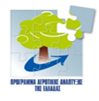 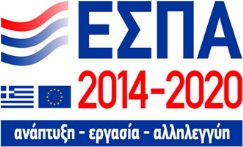 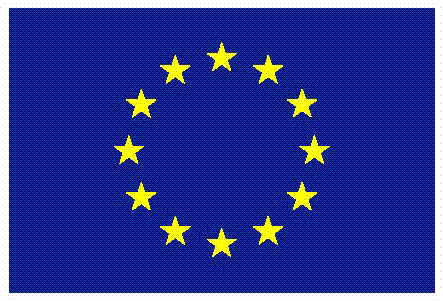 ΕΥΡΩΠΑΪΚΟ ΓΕΩΡΓΙΚΟΤΑΜΕΙΟ ΑΓΡΟΤΙΚΗΣ ΑΝΑΠΤΥΞΗΣΗ Ευρώπη επενδύει στιςΑγροτικές περιοχέςΠΡΟΤΕΡΑΙΟΤΗΤΑ 6: «Κοινωνική ένταξη, φτώχεια και οικονομική ανάπτυξη στις αγροτικές περιοχές ΠΕΡΙΟΧΗ ΕΣΤΙΑΣΗΣ 6Β: «Προώθηση της τοπικής ανάπτυξης στις αγροτικές περιοχές»Δείκτης εκροώνΠεριγραφή ΔείκτηΚωδικός Διάστασης
/Δεδομένου ΔιάστασηςΠεριγραφή Διάστασης
/Δεδομένου ΔιάστασηςΥποδράσεις που αφοράΤρόπος ΣυμπλήρωσηςΟ2Συνολική επένδυση σε ευρώ (Επιλέξιμη Δημόσια Δαπάνη και Ιδιωτική/Ίδια Συμμετοχή: σε υποδράση που η Ίδια Συμμετοχή είναι μηδέν, ο Ο2 ταυτίζεται με τον Ο1)ΟΛΕΣΟ20Αριθμός έργων LEADER στα οποία παρέχεται στήριξηΟΛΕΣΑΥΤΟΜΑΤΑ03Αριθμός στις οποίες παρέχεται στήριξη (αριθμός)Ο22Αριθμός (πλήθος) φορέων υλοποίησης έργουΟΛΕΣΔΙΚΑΙΟΥΧΟΣPPT Τύπος ΔικαιούχουΟΛΕΣPPT1ΜΚΟΟΛΕΣΔΙΚΑΙΟΥΧΟΣ 
(επιλέγει ένα 
δεδομένο διάστασης)PPT2ΟΤΔΟΛΕΣΔΙΚΑΙΟΥΧΟΣ 
(επιλέγει ένα 
δεδομένο διάστασης)PPT3Δημόσιος ΦορέαςΟΛΕΣΔΙΚΑΙΟΥΧΟΣ 
(επιλέγει ένα 
δεδομένο διάστασης)PPT4ΜΜΕΟΛΕΣΔΙΚΑΙΟΥΧΟΣ 
(επιλέγει ένα 
δεδομένο διάστασης)PPT5ΆλλοΟΛΕΣΔΙΚΑΙΟΥΧΟΣ 
(επιλέγει ένα 
δεδομένο διάστασης)Ο15Πληθυσμός που επωφελείται από βελτιωμένες υπηρεσίες /υποδομές ΟΛΕΣΔΙΚΑΙΟΥΧΟΣAdO-6B.FΘέσεις εργασίας - Γυναίκες που δημιουργούνταιΟΛΕΣΔΙΚΑΙΟΥΧΟΣAdO-6B.ΜΘέσεις εργασίας - Άνδρες που δημιουργούνταιΟΛΕΣΔΙΚΑΙΟΥΧΟΣAdO.ROADΑγροτική οδοποιία19.2.5.1ΔΙΚΑΙΟΥΧΟΣ4Αριθμός εκμεταλλεύσεων και δικαιούχων που παρέχεται η στήριξη19.2.5.1	ΔΙΚΑΙΟΥΧΟΣΔείκτης ΕκροώνΔιάσταση ΔείκτηΔιάσταση ΔείκτηΠεριγραφή δεδομένων διάστασης δείκτηΑπάντηση (Προς Συμπλήρωση)*O3FI1Αφορά ΧρηματοδοτικάεργαλείαΝΑΙO3FI2Αφορά ΧρηματοδοτικάεργαλείαΟΧΙΚωδικός ΔείκτηΠεριγραφή ΔείκτηΜονάδα ΜέτρησηςΠαρατηρήσειςAdO.ROADΜήκος οδοποιίαςkmΑdO.6B.FΘέσεις εργασίας για γυναίκες που δημιουργούνται ΑdO.6B.ΜΘέσεις εργασίας σε άνδρες που δημιουργούνταιΑ/ΑΥΠΟΔΡΑΣΗΕΝΔΕΙΚΤΙΚΗ ΚΑΤΑΝΟΜΗ ΣΥΓΧΡΗΜ/ΜΕΝΗΣΔΗΜΟΣΙΑΣ ΔΑΠΑΝΗΣ (σε €)(1)(2)(3)119.2.4.1 Στήριξη για υποδομές μικρής κλίμακας (πχ. ύδρευση, αποχέτευση, οδοποιία εντός οικισμού κ.λπ.), συμπεριλαμβανομένης της εξοικονόμησης ενέργειας σε χρησιμοποιούμενα δημόσια κτίρια.400.000219.2.4.2: Στήριξη για τη δημιουργία, βελτίωση ή επέκταση τοπικών βασικών υπηρεσιών για τον αγροτικό πληθυσμό, καθώς και των σχετικών υποδομών (π.χ. παιδικοί σταθμοί, αγροτικά ιατρεία, κλπ)400.000319.2.4.3: Στήριξη για επενδύσεις για δημόσια χρήση σε υπηρεσίες και υποδομές αναψυχής, ανάπλασης, τουριστικές πληροφορίες και τουριστικές υποδομές μικρής κλίμακας, (πχ σημάνσεις, κοινόχρηστοι χώροι, προβολή προώθηση περιοχών, ποδηλατικές διαδρομές κλπ)400.000419.2.4.4: Ενίσχυση πολιτιστικών εκδηλώσεων200.000519.2.4.5: Στήριξη για μελέτες, υπηρεσίες και επενδύσεις που συνδέονται με τον πολιτισμό, με τη διατήρηση, αποκατάσταση και αναβάθμιση της πολιτιστικής και φυσικής κληρονομιάς των χωριών, των αγροτικών τοπίων και των τόπων με υψηλή φυσική αξία, συμπεριλαμβανομένων των σχετικών κοινωνικο-οικονομικών πτυχών, καθώς και δράσεις περιβαλλοντικής ευαισθητοποίησης  (συμπεριλαμβανομένων πολιτιστικών/ συνεδριακών κέντρων, μουσείων, πολιτιστικών χαρακτηριστικών της υπαίθρου – μύλοι, γεφύρια κλπ) 600.000619.2.4.6:  Στήριξη για επενδύσεις που στοχεύουν στη μετεγκατάσταση κτιρίων γεωργικών εκμεταλλεύσεων, εξαιρουμένων του εκσυγχρονισμού και της αύξησης παραγωγικής ικανότητας των εγκαταστάσεων300.000719.2.5.1 Βελτίωση πρόσβασης σε γεωργική γη και κτηνοτροφικές εκμεταλλεύσεις.200.000ΣΥΝΟΛΟ2.500.000Τα έργα θα πρέπει: να είναι σύμφωνα με το αντίστοιχο εφαρμοστέο ενωσιακό δίκαιο και το σχετικό με την εφαρμογή τους εθνικό δίκαιο, να είναι στοχευμένα και να συμβάλουν στην επίτευξη της τοπικής στρατηγικής και στην επίτευξη των επιλεγμένων θεματικών κατευθύνσεων του Τοπικού Προγράμματος,να είναι σε συνάφεια με τις προτεραιότητες που αναφέρονται στο ΠΑΑ 2014-2020 σχετικά με το CLLD/Leader,να εξυπηρετούν με άμεσο ή έμμεσο τρόπο την τοπική κοινωνία και να συμβάλουν στην ανάπτυξη αυτής,για τα έργα που εκτελούνται με δημόσιες συμβάσεις, και σε περιπτώσεις που οι οριστικές μελέτες και τα τεύχη δημοπράτησης, δεν έχουν υποβληθεί με την αίτηση στήριξης, τότε θα πρέπει να έχουν ολοκληρωθεί εντός εξαμήνου από την Απόφαση Ένταξης του έργου, ενώ δεν επιτρέπεται η υπέρβαση του προϋπολογισμού της προτεινόμενης πράξης που περιλήφθηκε στην αίτηση στήριξης. Σε αντίθετη περίπτωση ανακαλείται η απόφαση ένταξης της πράξης.να επαληθεύεται το εύλογο κόστος των υποβληθεισών δαπανών, (εκτός των έργων που υλοποιούνται με τιμολόγιο δημοσίων έργων),να λαμβάνουν υπόψη την αρχή «ο ρυπαίνων πληρώνει» και τους στόχους της αειφόρου ανάπτυξης και ιδιαίτερα για τις επενδύσεις γίνεται εκτίμηση της αναμενόμενης περιβαλλοντολογικής επίπτωσης με βάση τη συγκεκριμένη, για την επένδυση, νομοθεσία, όταν αυτή μπορεί να θίξει το περιβάλλον,να διασφαλίζουν την ισότητα μεταξύ ανδρών και γυναικών και αποτρέπουν κάθε διάκριση εξαιτίας του φύλλου, της φυλής ή της εθνικής καταγωγής, της θρησκείας ή των πεποιθήσεων, της αναπηρίας, της ηλικίας ή του γενετήσιου προσανατολισμού,να διασφαλίζεται ότι δεν έχουν χρηματοδοτηθεί ή/και χρηματοδοτούνται από άλλα εθνικά ή/και συγχρηματοδοτούμενα προγράμματα, για το ίδιο φυσικό αντικείμενο, να μπορούν να τεκμηριώσουν τον υπεύθυνο φορέα για τη λειτουργία ή τη συντήρηση όπου απαιτείται.Στο παρόν κεφάλαιο, η ΟΤΔ, εφόσον επιλέξει ότι για τον τύπο των προκηρυσσόμενων δράσεων δύνανται να δηλωθούν δαπάνες προσδιοριζόμενες βάσει μεθόδου/ων απλοποιημένου κόστους, περιγράφει αναλυτικά τη μέθοδο απλοποιημένου κόστους, προκειμένου οι δυνητικοί δικαιούχοι να καταρτίσουν ανάλογα το χρηματοδοτικό σχέδιο της πρότασής τους.  Πιο συγκεκριμένα, η ΟΤΔ παραθέτει τις εξής πληροφορίες: Προσδιορίζει με σαφήνεια τους τύπους των πράξεων ή το μέρος των επί μέρους δράσεών τους και την μέθοδο απλοποιημένου κόστους που μπορεί να χρησιμοποιηθεί για τον υπολογισμό των δαπανών τους. Ενημερώνει τους δικαιούχους ότι για τις δαπάνες που θα δηλώσουν βάσει απλοποιημένου κόστους δεν απαιτείται η προσκόμιση παραστατικών και δικαιολογητικών εγγράφων. Ανάλογα με τη μέθοδο απλοποιημένου κόστους πληροφορεί για τα εξής:Μέθοδος μοναδιαίου κόστους Προσδιορίζεται το μοναδιαίο κόστος σε ευρώ και η μονάδα μέτρησης. Βάσει του μοναδιαίου κόστους και τον αριθμό των μονάδων που θα προκύψουν από την ανάλυση του φυσικού αντικειμένου της πράξης / του υποέργου / επί μέρους δράσεων, οι δικαιούχοι θα υπολογίσουν τη δημόσια δαπάνη (ως κατ’ αποκοπή ποσό) της πράξης, του υποέργου, ή των επί μέρους δράσεων.Μέθοδος κατ’ αποκοπή ποσό (Lump Sum)_  Προσδιορίζεται το κατ’ αποκοπή ποσό σε ευρώ, το οποίο δύνανται οι δικαιούχοι να το δηλώσουν ως συνολική επιλέξιμη δαπάνη των πράξεων, ή των υποέργων, ή των επί μέρους δράσεων με συνολική δημόσια δαπάνη ≤100.000 ευρώ. Στις περιπτώσεις που η πρόσκληση απευθύνεται σε ονοματισμένους ή μικρό αριθμό δικαιούχων, η ΟΤΔ δύναται να προσδιορίσει το κατ’ αποκοπή ποσό κατά την αξιολόγηση και επιλογή της πράξης στη βάση αναλυτικού και κατάλληλα τεκμηριωμένου προϋπ/σμού που δηλώνεται από τους δικαιούχους στο τεχνικό δελτίο πράξης (Τμήμα Η: χρηματοδοτικό σχέδιο υποέργου εκτέλεσης με ίδια μέσα». Στην περίπτωση που η ΟΤΔ ορίσει την εν λόγω μέθοδο για τη χρηματοδότηση των δράσεων, ενημερώνει τους δυνητικούς δικαιούχους με σαφή και ρητό τρόπο ότι, η οποιαδήποτε απόκλιση του εκτελεσθέντος φυσικού αντικειμένου της πράξης ή του μέρους της που εφαρμόζεται η μέθοδος από το προγραμματισθέν, έστω και κατά το ελάχιστο, επιφέρει την μη καταβολή του συνόλου του κατ’ αποκοπή ποσού.Μέθοδοι υπολογισμού έμμεσων δαπανών ως ποσοστό (%) επί άμεσων δαπανών της πράξης  Προσδιορίζεται το ποσοστό (%) βάσει του οποίου οι δικαιούχοι μπορούν να υπολογίσουν τις έμμεσες δαπάνες της πράξης ή υποέργου της επί άμεσων δαπανών της πράξης ή του υποέργου της αντίστοιχα, καθώς και τις κατηγορίες άμεσων δαπανών οι οποίες θα χρησιμοποιηθούν ως βάση υπολογισμού των έμμεσων δαπανών. Οι μέθοδοι αυτοί είναι οι εξής: Ποσοστό ….% επί των άμεσων δαπανών της πράξης ή του υποέργου (το ύψος του ποσοστού, το οποίο δεν μπορεί να ανέλθει πάνω από το 25%, προσδιορίζεται από την ΟΤΔ) Ποσοστό ….% επί των άμεσων δαπανών της πράξης ή του υποέργου (το ύψος του ποσοστού, το οποίο δεν μπορεί να ανέλθει πάνω από 7%, προσδιορίζεται από την ΟΤΔ) Ποσοστό ….% επί των άμεσων δαπανών προσωπικού της πράξης ή του υποέργου (το ύψος του ποσοστού, το οποίο δεν μπορεί να ανέλθει πάνω από το 15%, προσδιορίζεται από την ΟΤΔ) Μέθοδος υπολογισμού των δαπανών (άμεσες και έμμεσες) ως ποσοστό (%) επί των άμεσων δαπανών προσωπικού Προσδιορίζεται το ποσοστό ….% επί των άμεσων δαπανών προσωπικού, με βάση το οποίο υπολογίζονται οι υπόλοιπες δαπάνες της πράξης (το ύψος του ποσοστού δεν μπορεί να ανέλθει άνω του 40%, προσδιορίζεται από την ΟΤΔ και έχει εφαρμογή μόνο στις πράξεις ΕΚΤ)ΠΙΝΑΚΑΣ ΠΕΡΙΕΧΟΜΕΝΩΝ                                                                                                                                                                 ΦΑΚΕΛΟΥ 1ης ΠΡΟΚΗΡΥΞΗΣ ΑΝΒΟΠΕ για ΠΡΑΞΕΙΣ ΔΗΜΟΣΙΟΥ ΕΝΔΙΑΦΕΡΟΝΤΟΣΠΙΝΑΚΑΣ ΠΕΡΙΕΧΟΜΕΝΩΝ                                                                                                                                                                 ΦΑΚΕΛΟΥ 1ης ΠΡΟΚΗΡΥΞΗΣ ΑΝΒΟΠΕ για ΠΡΑΞΕΙΣ ΔΗΜΟΣΙΟΥ ΕΝΔΙΑΦΕΡΟΝΤΟΣα/απεριγραφή1Περιληπτική Πρόσκληση υποβολής προτάσεων 2Πρόσκληση υποβολής προτάσεων 3Υπόδειγμα Αίτησης στήριξης + Παράρτημα (προς συμπλήρωση)4Οδηγός Διοικητικού Ελέγχου αιτήσεων στήριξης (Περιέχει μεταξύ άλλων Κριτήρια Επιλεξιμότητας, Κριτήρια Επιλογής, Διευκρινήσεις επί των κριτηρίων, Επιλεξιμότητες, Απαιτούμενα Δικαιολογητικά κτλ) 5ΥΔ (17 σημείων) (Υπόδειγμα 1)6ΥΔ (ίδιοι πόροι για ΑμΕΑ) (Υπόδειγμα 2) (εφόσον απαιτείται)7ΥΔ (θεώρηση βιβλίων Σωματείων) (Υπόδειγμα 3) (για Σωματεία)8Λίστα ελέγχου για την ύπαρξη κρατικής ενίσχυσης με επεξηγήσεις (προς συμπλήρωση)9Παράρτημα ΙΙΙ Οδηγού ΕΣΠΑ για τις Κρατικές Ενισχύσεις την αρχική αξιολόγηση της ύπαρξης κρατικής ενίσχυσης στην πράξη10Ερωτηματολόγιο Κρατικών Ενισχύσεων έργων Πολιτισμού  (προς συμπλήρωση για Πράξεις πολιτισμού)11Ερωτηματολόγιο Κρατικών Ενισχύσεων έργων Σύγχρονου Πολιτισμού προς συμπλήρωση για Πράξεις σύγχρονου πολιτισμού)12 Πίνακας Συμμόρφωσης της προτεινόμενης πράξης με τις κατευθύνσεις της ΚΥΑ Έγκρισης της Στρατηγικής Μελέτης Επιπτώσεων του ΠΑΑ 2014-202013Υπόδειγμα επιστολής ΑΝΒΟΠΕ για την υποβολή συμπληρωματικών / διευκρινιστικών στοιχείων14Υπόδειγμα χρηματοοικονομικής ανάλυσης υπολογισμού καθαρών εσόδων και οδηγίες συμπλήρωσης για τα έργα που παράγουν έσοδα (εφόσον απαιτείται)15Οδηγίες για τον υπολογισμό  καθαρών εσόδων πράξεων (εφ΄όσον υπάρχουν)16Πίνακας τιμών κατασκευαστικών εργασιών17Παράρτημα ΙΙ Οδηγού ΕΣΠΑ για προσβασιμότητα ΑμΕΑ18Πίνακας Δ1: Πίνακας αποτύπωσης των αναγκαίων τεχνικών, υποστηρικτικών μελετών και της ωρίμανσης πράξεων που υλοποιούνται με Δημόσιες Συμβάσεις19Πίνακας Δ2: Πίνακας αποτύπωσης των αδειών και εγκρίσεων και του βαθμού προόδου πράξεων που υλοποιούνται με Δημόσιες Συμβάσεις20Ενημερωτικό σημείωμα για την (νόμιμη) λειτουργία αθλητικών-πολιτιστικών κλπ σωματείων21Απόφαση ένταξης (σχέδιο)22Απόφαση απόρριψης (σχέδιο)23Υπόδειγμα Φακέλου Δημόσιας Σύμβασης (αφορά μόνο έργα ΟΤΑ)24Πίνακας περιεχομένων και ελαχίστων περιεχομένων Φακέλου Δημόσιας Σύμβασης (αφορά μόνο έργα ΟΤΑ) 25Υποδείγματα Προγραμματικών Συμβάσεων και συμβάσεων διαδημοτικής / διαβαθμιδικής συνεργασίας ( (εφόσον απαιτούνται) (αφορά μόνο έργα ΟΤΑ) 26  Υπόδειγμα Σχεδίου Απόφασης Υλοποίησης Υποέργου με Ίδια Μέσα (εφόσον απαι-τείται)27ΚΥΑ 2635 (Πλαίσιο λειτουργίας του Υπομέτρου 19.2 «Στήριξη υλοποίησης δράσεων των στρατηγικών Τοπικής Ανάπτυξης με Πρωτοβουλία Τοπικών Κοινοτήτων (CLLD/LEADER)» του Προγράμματος «Αγροτική Ανάπτυξη της Ελλάδας περιόδου
2014- 2020» (ΦΕΚ ΦΕΚ 3313/Β΄/20-9-2017)28ΥΑ 13215/ 30-11-17 (Πλαίσιο υλοποίησης Υπομέτρου 19.2 για παρεμβάσεις Δημοσίου χαρακτήρα) ΦΕΚ 4285/Β΄/8-12-201729Πίνακας Τοπικών / Δημοτικών Κοινοτήτων Περιοχής παρέμβασης Τοπικού Προγράμματος CLLD / LEEADER Βόρειας Πελοποννήσου30Χάρτης περιοχής παρέμβασης Τοπικού Προγράμματος CLLD / LEEADER Βόρειας Πελοποννήσου31Τοπικό Πρόγραμμα (αναμόρφωση ΕΥΔ αριθμ 1802-15 Iουνίου 2017)